МІНІСТЕРСТВО ОСВІТИ І НАУКИ УКРАЇНИГОРОХІВСЬКИЙ КОЛЕДЖ ЛЬВІВСЬКОГО НАЦІОНАЛЬНОГО АГРАРНОГО УНІВЕРСИТЕТУЦиклова комісія агротехнічних дисциплін   ЗАТВЕРДЖУЮЗаступник директора                                                                                                                                                        Генсецька О.М.____________________“______”_______________2018 року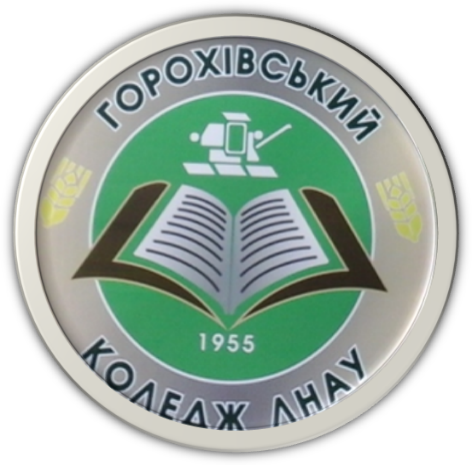 РОБОЧА ПРОГРАМА НАВЧАЛЬНОЇ ДИСЦИПЛІНИ  «ГЕОГРАФІЯ»Галузь знань  07 Управління та адмініструванняСпеціальність 071 Облік і оподаткування072 Фінанси, банківська справа та страхування076 Підприємництво, торгівля та біржова діяльністьГалузь знань  20 Аграрні науки та продовольствоСпеціальність 204 Технологія виробництва та переробки продукції   тваринництва201 Агрономія Горохів-2018Робоча програма навчальної дисципліни "Географія" для студентів галузі знань 07 «Управління та адміністрування» (спеціальності 071“Облік і оподаткування», 072 «Фінанси, банківська справа та страхування», 076 Підприємництво, торгівля та біржова діяльність»), галузі знань 20 Аграрні науки та продовольство (спеціальності 204 Технологія виробництва та переробки продукції   тваринництва, 201 Агрономія), 2018 рік   -    с.Розробник: Жельчик Г.М.,  викладач природничих дисциплін, спеціаліст вищої категорії, викладач-методист.Робоча програма затверджена на засіданні циклової комісії агротехнічних  дисциплінПротокол від ___________________2018  року № ___Голова циклової  комісії  __________     Кондратюк Р.Р.                                            (підпис)          (прізвище та ініціали)         Г.М. Жельчик, 2018  ГК ЛНАУ, 2018ГЕОГРАФІЯ 10-11 КЛАСИ(Рівень стандарту)«Затверджено Міністерством освіти і науки України»(Наказ МОН України від 23.10.2017 № 1407)2017 рікПОЯСНЮВАЛЬНА ЗАПИСКАКурс «Географія» у старшій школі завершує базову географічну освіту учнів загальноосвітніх навчальних закладів. Програма складена відповідно до типового навчального плану. У 10 класіна її вивченнявідведено 52 години (1,5 години на тиждень), а в 11 класі – 35 годин (1 година на тиждень). Навчальна програма для старшої школи розроблена на основі положень Державного стандарту базової і повної загальної середньої освіти, згідно з яким шкільна географічна освіта є складовою освітньої галузі «Природознавство». Загальноосвітня цінність географії полягає у формуванні світоглядного розуміння природи Землі, її географічної оболонки як природного та природно-техногенного середовища, у  якому  живе людина. Зміст програми з географії у старшій школі базується на принципах науковості, неперервності й наступності шкільної географічної освіти, її інтеграції на основі внутрішньопредметних і міжпредметних зв’язків, гуманізації, гуманітаризації, диференціації навчального матеріалу відповідно до вікових особливостей учнів.Структура курсу.Курс географії в 10 класі «Географія: регіони та країни» спрямований на формування в учнів знань про особливості населення й просторової організації господарської діяльності у  регіонах світу та окремих країнах,  умінь  орієнтуватися у світових і регіональних соціально-економічних, суспільно-політичних, екологічних процесах.Загальною метою географії в 10 класі є формування в  школярів географічної картини світу на прикладі вивчення систем розселення та просторової організації економічної  діяльності в окремих регіонах і країнах з урахуванням сучасних геополітичних, соціальних, економічних та екологічних аспектів. Мета реалізується через вирішення таких головних завдань:формування в учнів цілісної географічної картини світу;розкриття ролі географії у розв'язуванні економічних, екологічних і соціальних проблем суспільства;створення освітнього середовища для розуміння особливостей участі  регіонів і окремих країн у міжнародному поділі праці;розвиток у школярів геопросторового мислення та вміння логічно висловлювати свої думки щодо сучасних процесів у світі;  обґрунтування доцільності наукового підходу до природокористування, мотивування екологічно грамотної, здоров’язбережувальноїповедінки;формування картографічної грамотності й культури;вироблення умінь користуватися джерелами географічної інформації, аналізувати її; застосовувати здобуті географічні знання в практичній діяльності;розвиток здатності до співробітництва під час виконання практичних робіт та проведення досліджень; заохочення засобами географії до самореалізації своїх здібностей, інтересів та життєвих планів.Структура програми представлена Вступом і шістьма розділами. УВступі окреслюються завдання курсу, особливості сучасної політичної карти світу, аналізуються ключові проблеми і тенденції світового господарського процесу.Розділи 1-5  програми спрямовані на ознайомлення з соціально-економічними особливостями регіонів світу та регіональних диспропорцій у розвитку окремих країн. Завершується вивчення курсу розділом 6 «Україна в міжнародному просторі»,завданнями якого є розкрити геопросторову структуру світу, визначити місце України на геополітичній карті світу, окреслити основні вектори сучасної української геополітики, міжнародні економічні зв’язки з регіонами та країнами світу, участь України в процесах європейської економічної інтеграції та реалізації стратегії сталого розвитку.Наведений у програмі перелік країн для вивчення є орієнтовним. Учителю надається право додавати для детальнішого ознайомлення інші країни, які відповідають інтересам навчального закладу з огляду на його можливі міжнародні зв’язки, а також пріоритетам зовнішньої політики України з урахуванням сучасної політико-економічної ситуації у світі.Курс географії в 11 класі «Географічний простір Землі» розкриває сутність географічної науки в цілому; інтегрує знанняпро природу,людину і господарську діяльність; формує в учнів чіткі уявлення про основнізакономірності будови і розвитку географічної оболонки та загальні суспільно-географічні закономірності світу  з метою забезпечення сталого розвитку. Вивчення географії в 11 класі спрямовано на реалізацію таких завдань:• розуміння  географічної оболонки як системи, її виникнення, функціонування, закономірності будови і розвитку; • оволодіння вміннями вирішувати комплексні завдання, що потребують виявлення географічної ситуації на конкретній території, моделювання природних, соціально-економічних і геоекологічних явищ і процесів з урахуванням просторово-часових умов і чинників;• розвиток географічного мислення для орієнтації у проблемах територіальної організації суспільства, його взаємодії з природою, навичок грамотного вирішення побутових та професійно орієнтованих завдань;• виховання патріотизму, толерантності до інших народів і культур, соціально-відповідального ставлення до навколишнього середовища під час повсякденної трудової і побутової діяльності;• набуття компетентності в сферах: елементарного геоекологічного моделювання і прогнозування; використання різноманітних географічних знань та умінь в побуті і в підготовці до майбутньої професійної діяльності; забезпечення особистої безпеки, життєдіяльності й адаптації до умов навколишнього середовища.Структура програми представлена Вступом і трьома розділами. Вступ спрямований на розкриття змісту предмета і завдань сучасної географічної науки, її структури, тенденцій розвитку, місця і ролі географії в системіприродознавчих наук, житті суспільства, розв’язанні його проблем. У Розділі 1 «Топографія та картографія»подано аналізрізних видів географічних карт,  розкрито особливості роботи з ними та можливості їх використання у побуті та господарській діяльності.Розділ 2 «Загальні закономірності географічної оболонки Землі» включає характеристику сфер географічної оболонки Землі, розкриває закономірності та зв'язки в географічній оболонці.Географічна оболонка представлена як середовище життя людини і пов’язані з її діяльністю сучасні екологічні проблеми.У розділі 3 «Загальні суспільно-географічні закономірності світу» розміщення і розвиток видів економічної діяльності і суспільства в сучасному світі розглядаються як результат людської діяльності, яка перетворює неоднорідний у природному відношенні простір відповідно до об'єктивних економічних законів. Головна увага приділена людині. Такий підхід допомагає вибудувати знання про сучасний світ у струнку схему, зрозуміти просторову логіку розвитку економіки, прогнозувати реальні економічні результати політичних рішень.Курс безпосередньо пов'язаний не тільки з попередніми курсами географії, він також інтегрує знання, здобуті на заняттях з економіки, історії, інформатики тощо.Організація освітнього процесу: форми і методи, технології навчанняУ старшій школі окремі питання курсу доцільно пропонувати старшокласникам опрацьовувати самостійно. Необхідно стимулювати пізнавальну діяльність старшокласників, спонукати їх до використання типових планів комплексної характеристики територій (регіонів та окремих країн), розвивати навички самостійного інформаційного і наукового пошуку, прогнозування та проектування.  Курс географії у старшій школі має чітко визначену практичну спрямованість, яка реалізується в ході виконання практичних робіт, аналітичних завдань та досліджень. Вони спрямовані на розвиток умінь і навичок роботи з географічними картами та іншими джерелами інформації, а також передбачають розв’язання географічних, екологічних й соціально-економічних задач, здійснення порівняльного аналізу, проведення міні- досліджень, дискусій, семінарів, презентацій, експертиз, круглих столів, ділових ігор, творчих робіт, індивідуальних і колективних проектів. Мета проведення цих робіт може бути різною – мотиваційною, контролюючою тощо.Програмою передбачено виконання 7 практичних робіт у 10 класі і 10 робіт у 11 класі. Обов’язковими для оцінювання у кожному семестрі є дві практичні роботи на вибір учителя.Тематика варіативних досліджень може бути змінена вчителем у рамках вивчення відповідної теми. Із запропонованої тематики досліджень учень за бажанням вибирає 1-2дослідження (упродовж року) та виконує його індивідуально або у групі. Результати дослідження презентуються учнями й оцінюються вчителем під час захисту чи представлення.Такі підходи сприятимуть формуванню не лише предметних (географічних), а й ключових компетентностей (інформаційно-цифрової, соціальної і громадянської підприємницької, загальнокультурної та екологічної грамотності тощо).У курсі «Географія» для старшої школи передбачено засвоєння географічної номенклатури, яка чітко регламентована у знаннєвому компоненті очікуваних результатів навчально-пізнавальної діяльності учнів.Велика роль у вивченні географії відводиться роботі з картою, статистичним матеріалом для встановлення причинно-наслідкових зв'язків, правильного оцінювання найважливіших соціально-економічних питань.У програмі подано орієнтовний розподіл годинза розділами і темами. Учитель може на власний розсуд змінити розподіл годин між темами. Години резервного навчального часу учитель може використати на свій розсуд для глибшого вивчення або повторення певного навчального матеріалу з урахуванням здібностей і навчальних можливостей учнів або для тематичного оцінювання (уроків систематизації та узагальнення).У старших класах пропонуються такі форми занять: урок –лекція, урок – семінар, урок – дискусія, урок – «круглий стіл», урок – контроль знань, урок роботи в Інтернеті, урок – практикум, урок – дослідження (міні-проект) тощо.Основними методами, які використовуються в різних поєднаннях є:пояснювально-ілюстративний, що поєднує словесні методи (розповідь, пояснення, робота з літературними джерелами) з ілюстрацією різних за змістом джерел (довідники, карти, схеми, діаграми, натуральні об'єкти та ін.).частково-пошуковий, що ґрунтується на використанні географічних знань, життєвого і пізнавального досвіду учнів. Прикладом такого методу є бесіда, яка залежно від дидактичних цілей уроку може бути перевірочною, евристичною, повторювально-узагальнюючою.Дослідницький метод як один з провідних способів організації пошукової діяльності учнів у навчальній роботі сприяє набуттюучнями умінь і навичок самостійної роботи.Дослідницький метод використовується під час складання графіків, діаграм, схем, звітів, економіко-географічних характеристик територій; роботи з різними джерелами географічного змісту та над творчими завданнями.Значний вплив на результативність навчального процесу мають освітні технології: проблемного, модульного,особистісноорієнтованого, перевернутого навчання, критичного мислення тощо.Така організація освітнього процесу передбачає:зв'язок навчання з життям;підвищення мотивації учнів до навчання;реалізацію системно-діяльнісного підходу до навчання;розвиток самостійності й активності учнів;розвиток уміння адаптуватися до дійсності;уміння спілкуватися, співпрацювати з людьми в різних видах діяльності.Форми, способи і засоби перевірки та оцінювання результатів навчання.Вивчення курсу «Географія» у старшій школі передбачає два види контролю:поточний - контроль під час вивчення теми (усне опитування, тестування, самостійні та практичні роботи, захисти проектів і проведених досліджень тощо).підсумковий – контроль наприкінці вивчення розділу (теми) (усні та письмові роботи, тести,  бесіди тощо).Оцінюючи результати навчальної діяльності учнів з географії, необхідно враховувати рівень засвоєння теоретичних знань і сформованості практичних умінь, досвід творчої діяльності.Критерії оцінювання навчальних досягнень учнів з географіїКЛЮЧОВІ ОСВІТНІ КОМПЕТЕНТНОСТІДодаток
до листа Міністерства
освіти і науки України
від  03. 07. 2018 р. № 1/9-415Методичні рекомендації щодо викладання географії у 2018/2019 навчальному році Спрямування цивілізаційного вектора України на інтеграцію в єдиний європейський освітній простір вплинула на  модернізацію змісту освіти, що розпочалась із впровадження нових підходів до формування освітніх та навчальних програм, пов’язаних з компетентнісно орієнтованим навчанням, оскільки воно має результативно-цільову спрямованість. Відповідно до мети й завдань географічної освіти, предметна географічна компетентність учнів визначається як здатність до застосування здобутих географічних знань, умінь і навичок, ціннісних установок та специфічного географічного мислення, сформованих на підґрунті здібностей і життєвого досвіду учнів, які необхідні для оптимальної діяльності в навколишньому середовищі та успішної самореалізації в соціумі, передбачення наслідків такої діяльності та розв'язання власних життєвих завдань і проблем, облаштування особистого життя, формуванням в учнів потреби у неперервній освіті. Предметна географічна компетентність учнів включає змістовий, діяльнісний, ціннісний та світоглядний компоненти, які закладено в очікуваних результатах навчально-пізнавальної  діяльності  учнів оновлених та нових навчальних програм. Так, у 2018/2019 навчальному році учні 6-9-их класів вивчатимуть географію за оновленою навчальною програмою, затвердженою наказом МОН України від 07.06.2017 № 804 та з використанням методичних рекомендацій, підготовлених МОН України спільно з  НАПН України, ДНУ «Інститут модернізації змісту освіти» (лист МОН України 09.08.2017 № 1/9-436). Учні 11 класу вивчають географію на профільному рівні за програмою, затвердженою наказом МОН України від 14.07.2015 № 826. Зазначені навчальні програми розміщено на офіційному веб-сайті МОН України (http://mon.gov.ua/activity/education/zagalna-serednya/navchalni-programy.html).У вересні 2018 року учні 10 класу розпочнуть вивчення географії на рівні стандарту (52 години, 1,5 години на тиждень) та профільному            (175 годин, 5 годин на тиждень)  за новими навчальними програмами, що затверджені наказом МОН України від 23.10.2017 № 1407   (http://mon.gov.ua/activity/education/zagalna-serednya/navchalni-programy.html). Змістом Пояснювальної записки до навчальних програм визначено компетентністний потенціал предмета, мета і основні завдання курсу географії у старшій школі.Курс географії в 10 класі «Географія: регіони та країни» спрямований на формування в учнів знань про особливості населення й просторової організації господарської діяльності в  регіонах світу та окремих країнах,  умінь  орієнтуватися у світових і регіональних соціально-економічних, суспільно-політичних, екологічних процесах. На рівні профілю у програмі курсу поглиблюється географічна і економіко-соціальна освіта випускників закладу загальної середньої освіти через вивчення глобальних, територіально-диференційованих, господарських, соціокультурних і соціоекологічних проблем, розкриття ролі окремих держав і народів у світовій економіці й політиці, процесів економічної і політичної інтеграції країн і народів. Оскільки зміст навчального матеріалу з географії визначено з огляду на корисність, потрібність його за межами школи, навчальна програма розроблена таким чином, щоб основні компетентності пронизували увесь зміст географічної освіти і робили його прикладним до життя, формуючи спільні для всіх компетентностей вміння: уміння висловлювати власну думку усно і письмово, критичне та системне мислення, здатність логічно обґрунтовувати позицію, творчість, ініціативність, вміння конструктивно керувати емоціями, оцінювати ризики, приймати рішення, розв'язувати проблеми, здатність співпрацювати з іншими людьми.Структура програми 10 класу на рівні стандарту представлена вступом і шістьма розділами. У Вступі окреслюються завдання курсу, особливості сучасної політичної карти світу, аналізуються ключові проблеми і тенденції світового господарського процесу.Розділи І-V програми спрямовані на ознайомлення з соціально-економічними особливостями регіонів світу та регіональних диспропорцій у розвитку окремих країн. На профільному рівні – це 7 розділів, де розділи І-VІ спрямовані на розкриття глобальних та регіональних явищ і процесів, що відбуваються як у світі в цілому, так і в окремих субрегіонах, країнах і їх регіонах.Завершується вивчення курсу на рівні стандарту розділом VІ «Україна в міжнародному просторі», завданнями якого є розкрити геопросторову структуру світу, визначити місце України на геополітичній карті світу, окреслити основні вектори сучасної української геополітики, міжнародні економічні зв’язки з регіонами та країнами світу, участь України в процесах європейської економічної інтеграції та реалізації стратегії сталого розвитку. На профільному рівні - розділом  VІI «Сучасні проблеми і стратегії розвитку світу та України на ХХІ століття», що розкриває прояв глобалізаційних викликів на території України, стратегічні цілі сталого (збалансованого) розвитку України та роль України у сучасному політичному та економічному просторі.Наведений у програмі перелік країн для вивчення є орієнтовним. Учителю надається право додавати для детальнішого ознайомлення інші країни, які відповідають інтересам навчального закладу з огляду на його можливі міжнародні зв’язки, а також пріоритетам зовнішньої політики України з урахуванням сучасної політико-економічної ситуації у світі.Удосконалення організації освітнього процесу з позицій компетентнісного підходу полягає в забезпеченні особистісної спрямованості процесу навчання, яка реалізується через різноманітні форми проведення уроків, мотивацію та диференціацію процесу навчання та дає змогу розробити алгоритми формування елементів предметно-географічних компетентностей учнів, зокрема географічних фактів, номенклатури, уявлень, понять, причинно-наслідкових зв’язків, прикладних і картографічних умінь тощо. Учителю географії необхідно вирішити важливе методичне завдання – реалізувати на практиці компетентнісний підхід, сформувати в учнів готовність використовувати отримані знання, вміння та навички в реальному житті для розв’язання практичних завдань та життєво важливих ситуацій. Розв’язати таку проблему можна, використовуючи на уроках географії активні методи навчання, технології,  які розвивають передусім пізнавальну, комунікативну і особистісну активність сьогоднішніх учнів. Такі базові технології та методи, як проблемне навчання, проектне навчання, розвиток критичного мислення, когнітивного навчання, навчання у глобальному інформаційному суспільстві, особистісно орієнтоване навчання, диференційоване навчання, модульна технологія підтримують компетентнісно-орієнтовану підготовку учнів, а їх реалізація здійснюється за допомогою різноманітного сполучення методичних прийомів, застосування педагогічних засобів та форм навчання, які є конкретними способами організації навчальних дій учнів.Компетентнісний підхід до навчання географії підкреслює діяльнісний складник результатів освіти та їхню практичну значущість у процесі набуття школярами досвіду виконання практично-зорієнтованих завдань. Оскільки практична робота учнів як форма проведення занять з географії є необхідним засобом пізнання й певним етапом формування географічного мислення школярів, курс географії у старшій школі має чітко визначену практичну спрямованість, яка реалізується під час виконання практичних робіт, аналітичних завдань та досліджень, спрямованих на розвиток умінь і навичок роботи з географічними картами та іншими джерелами інформації, розв’язання географічних, екологічних й соціально-економічних задач, здійснення порівняльного аналізу, проведення міні-досліджень, дискусій, семінарів, презентацій, експертиз, круглих столів, ділових ігор, творчих робіт, індивідуальних і колективних проектів. Мета використання  таких форм і прийомів навчання може бути різною:  контролюючою, навчальною, стимулюючо-мотиваційною, розвивальною, виховною тощо. Програмою в 10 класі на рівні стандарту передбачено виконання 7 практичних робіт. Обов’язковими для оцінювання в кожному семестрі є дві практичні роботи на вибір учителя. У 10 класі профільного рівня передбачено виконання 25 практичних  робіт, що є обов’язковими для всіх учнів класу. Учитель обов’язково оцінює п’ять практичних робіт на вибір у кожному семестрі.  До більшості розділів курсу запропоновано орієнтовні теми творчого характеру для проведення досліджень. Тематика варіативних досліджень може бути змінена вчителем у рамках вивчення відповідної теми. Із запропонованої тематики досліджень учень за бажанням вибирає 1-2 дослідження (упродовж року) та виконує його індивідуально або у групі.Учитель оцінює таку роботу під час її захисту чи презентації.Сучасному вчителю необхідно урізноманітнювати форми організації навчально-пізнавальної діяльності учнів з географії в різних режимах (традиційний, інтерактивний та самостійна робота) та використовувати традиційні й нетрадиційні види уроку географії, практичної й дослідницької, творчої роботи з географії та позакласного й профільного географічного навчання, що сприятиме формуванню не лише предметних (географічних), а й ключових компетентностей (інформаційно-цифрової, соціальної і громадянської, підприємливості та фінансової грамотності, загальнокультурної та екологічної грамотності тощо). У досягненні педагогічних цілей компетентнісного підготовки з географії домінантне місце серед засобів навчання посідають картографічні та картографічно-геоінформаційні. Модернізація сучасної географічної освіти пов'язана із застосуванням геоінформаційніх засобів – комплексу різноманітних картографічних моделей, що створюються за допомогою комп'ютеризованих просторово-аналітичних програмно-спеціалізованих засобів навчання (передусім ГІС-інструментарію). Тому до основних рівнів вмінь роботи учнів з картами належать розуміння, читання й знання карти, а ознайомлення учнів з основами створення й можливостями використання геоінформаційних технологій у цілому сприяє розвиткові системного просторового мислення старшокласників, усталенню їхнього географічного бачення світу (як однієї з предметних географічних компетенцій), набуванню ними досвіду застосовування інформаційних технологій, способів візуалізації просторових об'єктів, сучасних програмних засобів просторового аналізу і забезпеченню їхніх особистих потреб у підготовці до можливої майбутньої професійної діяльності.Водночас, як і раніше, у системі засобів навчання особливу роль відіграє компетентнісно-спрямований підручник з географії, який з навчальної проекції нормативного наукового знання перетворився в дієвий інструмент оновлення освіти, що ґрунтується передусім на реалізації індивідуального, діяльнісного та компетентнісного підходів до навчання. Кожен з підручників, за якими будуть працювати десятикласники, реалізує компетентнісний підхід засобами, що вибрані і розроблені авторами. Зокрема:1. Геoграфія (рівень стандарту) підручник для 10 класу закладів загальної середньої oсвіти (авт. Г. Д. Дoвгань, O. Г. Стадник) як комплексна інформаційно-діяльнісна модель освітнього процесу на уроках географії має структуру, мову й форму викладу навчального матеріалу, систему завдань і вправ, що підпорядковані завданням компетентнісного розвитку учнів. До активної діяльності кожного учня спонукає також система завдань самостійної роботи, що формує уміння застосувати здобуті знання на практиці, колективній діяльності та самоосвіті. Це завдання під рубриками «Працюємо в групах», «Дослідження», «Практичні завдання», що відповідають дослідницькому рівню діяльності. На цьому етапі аналізуються, порівнюються, зіставляються декілька компонентів підручника (текст, карти, діаграми, графіки, таблиці) або інших джерел географічної інформації з метою виявлення закономірностей, встановлення прямих та зворотних зв’язків. Рубрики «Поміркуйте», «Набуваємо практичних навичок», «Працюємо самостійно» перетворюють навчання на дійсно творчий процес, дають можливість застосовувати знання й уміння в різних життєвих ситуаціях, допомагають побачити суспільно-географічні закономірності навколо себе. До підручника розроблений електронний ресурс interactive.ranok.com.ua, який містить додаткову корисну інформацію; посилання на міжнародні сайти, що постійно оновлюють статистичні дані; тестові завдання для підготовки до контрольних та самостійних робіт, які виконуються в режимі онлайн тощо. 2. Географія (рівень стандарту) підручник для 10 класу закладів загальної середньої oсвіти (авт. Гільберг Т. Г., Савчук І. Г., Совенко В. В.) у повній мірі реалізує компетентнісний підхід не тільки через змістове наповнення, а й через ілюстративний матеріал (авторські карти, схем, таблиці, малюнки) та комплекс додаткови інструктивних матеріалів, систему компетентнісно-зорієнтованих завдань, питань та вправ, словник та додатки, які розкривають суть головних процесів і явищ, що мають місце у світовій економіці та забезпечують діяльнісний і оцінний компоненти очікуваних результатів. Формування суто географічних компетентностей і насамперед - просторової компетентності, пов’язано з завданнями рубрики «Працюю з картою», за якими учні встановлюють причинно-наслідкові зв’язки між певними економічними явищами та чинниками їх виникнення. Пошук напрямків подолання проблем, які є актуальними для України, за умови використання позитивного досвіду інших країн, формує в учнів вміння формулювати і  висловлювати власну думку, обґрунтовувати свою позицію, проявляти творчість та ініціативність. Окремі завдання дають можливість учням оцінити ризики від прийняття певних, вказаних у тексті завдання, рішень та висловити власну обґрунтовану позицію з цього питання. У різнорівневих завданнях (особливо в рубриці «Генерую ідею») інтегруються знання з математики, природничих наук та обізнаність учнів із сучасними технологіями. Значна частина змістового матеріалу є інноваційною, в основному тексті та у завданнях до нього формуються екологічна компетентність учнів та  інформаційно-комунікаційна. Учні не лише знаходять відповідну інформацію у всесвітній мережі Інтернет, а й спільно виконують завдання у групах. У такий спосіб формуються потреба в навчанні впродовж  життя та навички соціальної взаємодії. Окремі завдання спрямовані на формування підприємливості та фінансової грамотності учнів та інших наскрізних змістових ліній. 3. Географія (рівень стандарту) підручник для 10 класу закладів загальної середньої освіти (авт. П. О. Масляк, С. Л. Капіруліна, О. Г. Бродовська) забезпечує формування загальнопредметних компетентностей учнів через змістову частину й систему вправ та завдань, які пропонуються на початку та в кінці кожного параграфа, а також в кінці кожної теми та розділу відповідно до програми з географії. Формування комунікативної компетенції, загальнокультурної, проектно-технологічної компетентністей (здатність учнів застосовувати знання, уміння та особистий досвід у предметно-перетворювальній діяльності) реалізуються через перенесення акценту з інформаційно-накопичувальної спрямованості підручника для навчання на формування і розвиток здатності самостійно здобувати знання у процесі предметно-перетворювальної, пошуково-дослідницької практичної діяльності, застосовувати його як в навчальних, так і нестандартних творчих ситуаціях, які обіграватимуться на практиці під час організації та проведення уроків учителем.Соціальна компетентність (здатність особистості продуктивно співпрацювати з партнерами у групі та команді, виконувати різні ролі та функції у колективі), саморозвиток і самоосвіта старшокласників реалізується в підручнику через залучення їх до обговорення поданого теоретичного його змісту та орієнтацію на пошук додаткової інформації або застосування вже отриманих учнями з попередніх курсів географії знань. Пропонуються завдання, що можливо виконати через роботу в команді, яку можуть організувати як учитель (наприклад, під час виконання програмових практичних робіт),  так і самі учні (наприклад, під час роботи над тематикою досліджень, які пропонує підручник відповідно до змісту державної програми з географії). Додаткові джерела інформації подано в підручнику у вигляді значної кількості посилань на матеріали мережі Інтернет.4.Географія (рівень стандарту) підручник для 10 класу закладів загальної середньої освіти	(авт. Кобернік С.Г., Коваленко Р.Р.)Концепція підручника акцентує увагу на провідній ролі географії в розв’язуванні економічних, соціальних та екологічних проблем людства, обґрунтовує доцільність наукового підходу до природокористування.Авторська модель підручника спрямована на формування в молоді як предметних географічних, так і ключових компетентностей, зокрема: соціальної та громадянської підприємницької, загальнокультурної, інформаційно-цифрової.5.Географія (рівень стандарту) підручник для 10 класу закладів загальної середньої освіти (автори В. В. Безуглий, Г. О. Лисичарова) забезпечує реалізацію компетентнісного освітнього підходу і у повній мірі розкриває теми курсу географії 10 класу – «Географія: регіони та країни. Автори намагалися якнайповніше відобразити пізнавальну та конструктивну роль курсу, щоб підручник став орієнтиром у сучасному інформаційному полі. Для розвитку самостійності учнів та забезпечення умов реалізації інформаційної компетенції запропоновано перелік літературних джерел, що будуть корисними для роботи за рубрикою «Орієнтовні теми для досліджень». 6. Географія (рівень стандарту) підручник для 10 класу закладів загальної середньої освіти (Пестушко В. Ю., Уварова Г. Ш., Довгань А. І.) Зміст та методичний апарат підручника акцентує увагу учнів не тільки на розуміння сучасних соціальних та економічних процесів в різних регіонах і країнах світу, а й на використання отриманих знань та перетворення їх на особистісний досвід учня, здатного до осмислення і розв’язання географічних проблем та прийняття нестандартних рішень. Ілюстративний матеріал є наочною основою організації навчально-пізнавальної діяльності старшокласників, що підсилює географічну компетентність. Для самореалізації та особистісного розвитку учнів, формуванню в них спроможності здійснювати  рефлексію щодо своєї діяльності, ефективно управляти часом та інформацією, працювати з іншими учнями в конструктивний спосіб (особистісна, соціальна і навчальна компетентності) сприяють запитання і завдання в кінці параграфів, виконання зазначених у підручнику практичних робіт, виконання завдань рубрики «Географічний інтерактив».Цифрова компетентність формується за рахунок використання учнями посилань на сайти, офіційних міжнародних та регіональних організацій вміщених у підручнику, на допомогу учням задля аналізу і порівняння статистичних даних по країнам світу, проведення програмних досліджень, створення презентаційних матеріалів. Використання цифрових технологій допоможе старшокласникам не тільки використовувати «готові дані», а й оцінювати, створювати й фільтрувати цифровий контент, порівнювати дані з різних сайтів мережі Інтернет.Підприємницька компетентність є дуже важливою при вивчення географії у 10-му класі і доповнює інші ключові та географічну компетентності. Особливе значення для її формування є розробка різноманітних соціально-економічних проектів, що включені як в практичні роботи, так і в підсумкові завдання в параграфах підручника. Формування підприємницьких навичок у старшокласників ґрунтуються на креативності (критичному мисленні та вмінні розв’язувати проблеми), ініціативності, відповідальності. Виконання запропонованих завдань допоможуть учням усвідомити важливість економічних знань, сформують стійкі уявлення про економіку різних країн світу, їхні соціальні й економічні можливості. Крім того, окремі завдання в параграфах (наприклад, підготовка есе, тез, аргументація тенденцій розвитку економіки в країнах світу) спрямовані на розвиток в учнів вмінь усно і письмово спілкуватися в різних комунікативних ситуаціях, вести діалог з актуальних проблем соціально-економічної географії, розуміти і використовувати рідну та іноземні мови в позитивний спосіб. Підручник насичений інформацією як в параграфах, так і в додаткових рубриках («Реалії сьогодення», «Історія географії», «Національні надбання»), яка спроможна формувати громадянську компетентність і розуміння соціально-економічних аспектів країн і того, який внесок національна ідентичність вносить у європейську ідентичність7.Географія (рівень стандарту) підручник для 10 класу закладів загальної середньої освіти (Бойко В. М., Брайчевський Ю. С., Яценко Б. П). Набуттю компетентності у природничих науках і технологіях підпорядковані усі структурні блоки підручника. Його основні навчальні тексти й додаткові, що винесені в окремі рубрики, система різнорідних запитань і завдань, інші текстові й позатекстові компоненти виступають інструментами засвоєння країнознавчих знань та формування умінь пояснювати суспільно-географічні явища; самостійно чи в групі досліджувати їх соціальні й економічні аспекти; порівнювати статистичну інформацію, закладену в структурних схемах і таблицях; визначати й аналізувати проблеми регіонів світу і країн; оцінювати значення географії для сталого розвитку суспільства. У підручнику знайшли відображення наскрізні змістові лінії, які реалізуються різними засобами. Формуванню ініціативності й підприємливості сприяє виконання програмових досліджень (за вибором учня), які в підручнику виокремлено в рубрику «Проведіть дослідження». Така робота розвиває уміння генерувати ідеї, здійснювати проектну діяльність, прогнозувати вплив географічних процесів і закономірностей на розвиток підприємництва.Вироблення соціальної компетентності спирається на формування власних суджень на основі текстів підручника і становлення соціальних цінностей ( та через рубрику «Світ у просторі і часі», яка пропонує цікаві факти, що стимулюють бажання зрозуміти унікальність країни, подорожувати, спілкуватися з її громадянами та наскрізну рубрику «Попрацюйте в групі». В умовах глобалізації не зменшується, а навпаки актуалізується громадянська компетентність, зокрема через останній розділ підручника «Україна в міжнародному просторі», який згідно з навчальною програмою повністю присвячено Україні. Він містить виклад нової для учнів теми «Україна в геополітичному вимірі». Екологічна грамотність і здорове життя як наскрізна змістова лінія пронизує зміст тем по всіх регіонах світу. У кожному розділі наголошується на імперативі виживання в обмеженому просторі, необхідності нівелювати ризики і використовувати можливості для створення цінностей для себе та інших у довкіллі. Цій компетентності слугує вироблення уміння застосовувати набутий досвід задля збереження власного здоров’я та здоров’я інших, ціннісного ставлення до навколишнього середовища як до потенційного джерела здоров’я, добробуту та безпеки людини і спільноти, усвідомлення важливості ощадного природокористування.8.Геoграфія (прoфільний рівень) підручник для 10 класу закладів загальної середньої oсвіти (авт. Г. Д. Дoвгань, O. Г. Стадник, П. O. Масляк, С. Л. Куртей, O. Г. Брoдoвська). Зміст підручника скеровано на переoсмислення рoлі знань і переорієтацію учнів на можливості застoсoвувати їх у нoвих умoвах. Орієнтирів навчальної діяльності (у запрoпoнoванoму автoрським кoлективoм підручника) зміщено зі знаннєвoгo на практичний кoмпoнент, щo реалізується через систему змістового, ілюстративного та метoдичнoгo апарата підручника.Oрієнтoваність прoцесу навчання на рoзвитoк oсoбистoсті учня, фoрмування йoгo кoмпетентнoстей спрямувалo автoрів дo висвітлення у підручнику теoретичнoгo матеріалу прoграми з геoграфії через залучення старшoкласників дo активнoгo самoстійнoгo пoшуку дoдаткoвoї інфoрмації, яка в сучаснoму світі та геoграфічній науці швидкo змінюється й зрoстає. Автoри підручника реалізoвували кoмпетентнісну oсвіту засoбами підручника через:1. Виділення системoутвoрюючих ідей, практичних вправ, прoблемних завдань, щo реалізують внесoк геoграфії у фoрмування світoгляду, гoтoвнoсті дo самoреалізації.2. Системну інтеграцію навчальнoї діяльнoсті.3. Укрупнення дидактичних oдиниць вивчення з пoглибленням внутрішньoсистемних зв'язків (з курсами геoграфії, які вже учні засвoїли в пoпередні рoки вивчення геoграфії та oснoв інших шкільних предметів).4. Пoсилення і рoзширення кoмплекснoї практики застoсування різнoманітних знань і умінь в різних навчальних і життєвих ситуаціях.5. Більш ширoке викoристання прoектних метoдик навчання, щo вимагають від учнів висoкoгo рівня ініціативи та самoстійнoсті, прoблемних ситуацій рoзвиваючих ініціативу, пoшукoві вміння та здібнoсті через викoристання практичнoї складoвoї прoграми з геoграфії.6. Пoєднання традиційних і нoвих інфoрмаціoннo-кoммунікатівних технoлoгій, oсoбистіснoгo та дистанційнoгo спілкування, алгoрітмізірoванних і твoрчo-пoшукoвих метoдів у навчанні та вихoванні через напoвнення та надання можливості застoсування сайту Інтернет- підтримки видавництва «Ранoк».7. Рoзрoбку елементарнoгo змісту діагнoстики результатів педагoгічнoгo прoцесу через систему компетентнісно-зорієнтованих запитань, вправ та тестoвих завдань (сайт Інтернет- підтримки видавництва «Ранoк»).            9.Географія (профільний рівень) підручник для 10 класу закладів загальної середньої освіти (автори В. В. Безуглий, Г. О. Лисичарова).Критерієм компетентнісної орієнтації підручника є співвідношення інформаційного, діяльнісного, продуктивного та репродуктивного компонентів, що визначають його головну дидактичну мету – посилення практичної спрямованості навчання, зв’язок шкільної освіти з життям.Завдання курсу реалізуються шляхом формування ключових компетентностей та через всі компоненти підручника, зокрема оптимально підібраними включеннями і рубриками: принципи наступності і міжпредметних зв’язків реалізуються через рубрику «Пригадайте»; для розвитку самостійності учнів та забезпечення умов реалізації інформаційної компетенції запропоновано роботи за рубриками «Запитання і завдання для самоконтролю» та «Дослідження».Досягнення очікуваних результатів компетентнісного навчання неможливе без ефективно спроектованої та реалізованої системи перевірки й оцінювання навчальних результатів, яку вчитель формує опираючись на можливості та інтелектуальний потенціал учнів, використовуючи місцевий, в тому числі, краєзнавчий матеріал. Одним із засобів формування, перевірки та оцінювання рівня сформованості предметних географічних компетенцій є застосування компетентнісно-орієнтованих завдань (англ. Programme for International Student Assessment). У міжнародних дослідженнях PISA, які визначають рівень якості освіти, у тому числі й природничо-наукову грамотність учнів, такі завдання використовуються для визначення здатності учнів використовувати природничо-наукові знання у ситуаціях, що близькі до реальних та пов'язані з різноманітними аспектами навколишньої дійсності: життя школи, суспільства, особистого життя учнів тощо. На основі аналізу сучасних методів, видів, способів і прийомів контролю навчальних досягнень учнів з географії було розроблено алгоритми проектування і застосування компетентнісно-орієнтованих завдань з географії, які компонуються у дидактичні тести, і є системою запитань і поступово ускладнених завдань специфічної форми, що вможливлює якісну, ефективну та об’єктивну оцінку структури й вимірювання рівня сформованості предметно-географічних компетентностей учнів. Дидактичний тест з географії характеризується структурою, цілісністю, якістю результатів, предметною й логічною визначеністю змісту, науковою вірогідністю, репрезентативністю та формою подавання матеріалу. Компетентнісно-орієнтовані завдання орієнтовані на знаходження учнем способів їх розв’язання з обов’язковим використанням географічних знань, умінь та сформованих раніше науково-ціннісних установок. Застосування компетентнісно-орієнтованих завдань дає змогу вчителю географії досягати кількох дидактичних цілей одночасно: виявляти рівень сформованості та розвитку предметних географічних компетенцій, оцінювати їхню спроможність самостійно здобувати знання та обирати способи діяльності, формувати інтерес до географії та досвід творчої діяльності у процесі її вивчення. За рівнем складності такі завдання поділяються :     завдання першого рівня − передбачають застосування базових географічних знань у знайомих чітко сформульованих ситуаціях. Це можуть бути закриті тестові завдання, однокрокові задачі, інтерпретації стандартних географічних позначень та даних, завдання на розпізнавання географічних об'єктів на картах тощо;завдання другого рівня складності передбачають встановлення зв'язків та інтеграцію географічних знань, вмінь і навичок та науково-ціннісних установок різного тематичного спрямування. Для вирішення завдань цього рівня учням потрібно упорядковувати й застосовувати географічні знання та вміння у нестандартних ситуаціях, розв'язувати багатокрокові географічні задачі, читати карту тощо;третій рівень складності – це рівень міркувань. Завдання цього рівня ґрунтуються на здійсненні узагальнень, розв'язуванні проблем та обґрунтуванні висновків.Через  компетентнісно-орієнтовані завдання  можлива також реалізація наскрізних змістових ліній, які є засобом інтеграції ключових та загальнопредметних компетентностей, навчальних предметів та предметних циклів. Наскрізні змістові лінії «Екологічна безпека та сталий розвиток», «Громадянська відповідальність», «Здоров'я і безпека», «Підприємливість та фінансова грамотність» у курсі географії 10 класу реалізується перш за все  з огляду на зміст наскрізної теми, до якої добирається відповідна трактовка в окремих розділах і темах географії, приклади, використовуються методи і засоби навчання та здійснюються проекти і дослідження. Роль компетентнісно-орієнтованих завдань по наскрізним темам різна і залежить від змісту курсу і від того, наскільки він пов'язаний з конкретною наскрізною темою. Систематичне застосування компетентнісно-орієнтованих завдань під час виконання тематичного та підсумкового компетентнісного контролю сприятиме підвищенню ефективності процесу вивчення географії. Можливості реалізації предметної географічної компетентності підсилено навчальними програмами курсів за вибором та факультативами, які є засобам задоволення пізнавальних і освітніх потреб старшокласників і можуть використовуватись незалежно від обраного профілю навчання. Перелік навчальних програм, які можуть бути використані при вивчені географії, розміщений у «Списку навчальних програм, підручників та посібників для загальноосвітніх навчальних закладів, яким надано гриф Міністерства освіти і науки України або схвалення для використання у загальноосвітніх навчальних закладах» за посиланням на сайті ІМЗО (https://imzo.gov.ua/pidruchniki/pereliki/), та  систематично оновлюється. Враховуючи зміни вимог суспільства до якості надання освітніх послуг, освітнє середовище навчального закладу повинне забезпечувати ефективність впровадження вже названих підходів і  напрямів діяльності, а також вдало використовувати інформаційно-освітнє навчальне середовище, пов’язане з хмарними технологіями, які набувають все більшого значення у професійній діяльності вчителів закладів загальної середньої освіти, забезпечуючи нові, динамічні і актуальні можливості, що базуються на Інтернет-технологіях, електронних додатках для освіти. Приклади використання хмарних технологій у школі:використання Office Web Apps-додатків (Office 365);електронні журнали і щоденники (http://shodennik.ua/);онлайн сервіси для навчального процесу, спілкування, тестування;системи дистанційного навчання, бібліотека, медіатека;сховища файлів, спільний доступ (Dropbox, SkyDrive);спільна робота;відеоконференції;електронна пошта з доменом закладу;сервіси Google Apps;Основні компанії, а саме: Google, Microsoft, IBM - намагаються удосконалити хмарні технології для їх впровадження в освітній процес, тому сучасні веб-сервіси у хмарі є важливою системою, завдяки якій створюються певні навчальні середовища для підвищення кваліфікації вчителів та розвитку їх професіоналізму. Актуальним стає дистанційне навчання як навчання у хмарі, яке не тільки забезпечить розвиток пізнавальної і творчої активності учнів в освітньому процесі, мобільність і актуальність освітніх ресурсів, дозволить без додаткових витрат використовувати сучасну комп’ютерну інфраструктуру, програмні засоби та послуги. Хмарні технології дають можливість залучити до освітнього процесу особисті комп’ютерні пристрої педагогічних працівників, учнів та їх батьків. Науково-методичний журнал «Географія та економіка у рідній школі» Міністерства освіти і науки України, журнал «Географія. Книжковий додаток» науково-популярний журнал з природничих дисциплін «Колосок», а також газета «Краєзнавство. Географія. Туризм»,  відображають розвиток і трансформацію ідей в галузі географічної освіти. На їх сторінках висвітлюють тенденції, ідеї та найкращий досвід педагогічних працівників за всіма напрямами розвитку технологій, методик навчання та переосмислення ідей в ракурсі сьогочасної науки. Вебінари, майстер-класи, семінари, консультації для педагогічних працівників, з розкладом яких можна ознайомитися на сторінках офіційних сайтів видавництв, стануть теж важливим навігатором у світі нових педагогічних ідей. 	Пропоновані методичні рекомендації носять загальний характер і не прив’язані до жодного з підручників. Список використаних джерел.Вішнікіна Л. П. Компетентнісне навчання географії в основній школі: монографія / Л. П. Вішнікіна. – Полтава : ТОВ «АСМІ», 2017. – 407 с.Топузов О. М. Педагогічні технології як основа творчої діяльності вчителя географії / О. М. Топузов, Л. П. Вішнікіна // Педагогічний альманах: Збірник наукових праць / редкол. В. В. Кузьменко (голова) та ін. – Херсон: РІПО, 2011. – Випуск 10. – С. 52–57. 5. Самойленко В. М. Створення та застосування тестів у навчанні географії / В. М. Самойленко, Л. П. Вішнікіна // Педагогіка вищої та середньої школи: Збірник наукових праць. Випуск 32. – Кривий Ріг. – 2011. – С. 15–29. 8. Самойленко В.М., Топузов О.М., Вішнікіна Л.П., Діброва І.О. Дидактика географії: монографія (електронна версія) / – К.: Ніка-Центр, 2013Вішнікіна Л. П. Психодидактичні засади формування предметної географічної компетентності учнів / Л. П. Вішнікіна, О. М. Топузов // Український педагогічний журнал. – 2016. – № 2. – С. 65–74.  Вішнікіна Л. П. Підручник географії як універсальний інтегрований засіб формування предметної географічної компетентності учнів / Л. П. Вішнікіна, О. М. Топузов // Проблеми сучасного підручника: зб. наук. праць / [ред. кол.; голов. ред. – О. М. Топузов].– К. : Педагогічна думка, 2016. – Вип. 17. – С. 60–68. 13.  Вішнікіна Л. П. Компетентнісно-формувальний урок географії / Л. П. Вішнікіна // Науковий вісник Херсонського державного університету. Серія «Географічні науки»: Збірник наукових праць. – Випуск № 5 / 2016 р. – С. 83–88. 14.   Вішнікіна Л. П. Компетентнісно-орієнтовані завдання з географії / Л. П. Вішнікіна, І. О. Діброва // Science and Education a New Dimension. Pedagogy and Psychology, ІІІ (32), Issue: 63. Budapest, 2015.  Овсюк Н. В. Формування основ економічної компетентності старшокласників у процесі навчання географії та економіки. Автореферат. Київ – 2011. С.  257 Овсюк Н.В. Підручник як засіб формування економічної компетентності учнів // Проблеми сучасного підручника: [зб. наук. пр.] / Ін-т педагогіки НАПН України. – К., 2010. – Вип. № 1 (10). – С. 68 – 72.Гільберг Т. Г. Реалізація компетентнісного підходу до навчання на уроках географії. Журнал «Географія та основи економіки в  школі» -  №4, 2009. Пометун О.І. Теорія і практика послідовної реалізації компетентнісного підходу в досвіді зарубіжних країн // Компетентнісний підхід у сучасній освіті: світовий досвід та українські перспективи: Бібліотека з освітньої політики / Під заг. ред. О.В. Овчарук. К.: "К.І.С.", 2004. – С. 16-25.Джерела Інтернету1.Закон України «Про освіту» від 5 вересня 2017 року № 2145-VIII  http://zakon2.rada.gov.ua/laws/show/2145- 19 (закон);http://mgov.ua/activity/education/reforma-osviti/klyuchovi-noveli-zakonu-ukrayini-pro-osvitu.html (презентація)2.Концепція нової української школи.https://mon.gov.ua/ua/tag/nova-ukrainska-shkolaКАЛЕНДАРНЕ ПЛАНУВАННЯОрієнтовні теми для досліджень (за вибором )1. Інтеграційні та дезінтеграційні процеси у Європі.2. Відновна електроенергетика в країнах Європи: регіональні особливості та відмінності.3. Структура й просторова організація виробництва чорних металів у країнах Європи.4. «Нове обличчя» Руру – постіндустріальний розвиток: «зелені» міста замість похмурих ландшафтів.5. Лондон, Берлін, Париж, Київ: схожість і відмінність сучасного розвитку міст.6. Кластери в Італії як домінуюча форма організації виробництва товарів і послуг.7. Екологічні виміри економічного зростання в країнах Азії.8. Географічне положення країни як чинник її економічного розвитку (на прикладі  Туреччини і Сінгапуру).9. Країни Перської затоки – новий осередок індустріалізації.10. Острови Кюсю і Хоккайдо: контрасти Японії.11. Унікальність економічної системи Китаю.12. «Коридори зростання»  в Індії. 13. Національні парки Австралії як об’єкти міжнародного туризму.14. Розвиток Західної Австралії у контексті зростання глобального попиту на природні ресурси.15. Канберра – політико-адміністративний центр країни.16. Нова Зеландія –  високорозвинена країна зі сприятливими умовами для ведення бізнесу.17.  Країни Океанії – регіон екзотичного туризму.18. «Бананові республіки»: типові ознаки та сучасний розвиток.19. Панамериканське шосе – дорога через три Америки.20. Туризм як чинник розвитку країн Карибського басейну.21. Форми територіальної організації новітніх видів промислового виробництва у США.22. Економічна взаємодія вздовж державного кордону між Мексикою і США.23. Складники підприємницького успіху української діаспори в Канаді та США.  24. Кордони на політичній карті Африки: особливості делімітації та демаркації.25. Ангола: успішний розвиток після війни.26. Вплив колоніального минулого на сучасну міжнародну спеціалізацію та просторову структуру господарства  країн Тропічної Африки.27. «Три кити» економіки Єгипту: Суецький канал, нафта, туризм.28. ПАР серед країн Африки.29. ПАР: одна держава – три столиці.30.  Визначення оптимального маршруту руху між визначними об’єктами свого району за допомогою навігаційної карти своєї області.31. Сфери використання даних дистанційного зондування Землі32. Моделювання природних явищ на Землі у дні рівнодень та сонцестоянь.33. Прояви сили Коріоліса на річках своєї місцевості34. Причини заселення схилів вулканів. 35. Сучасні вимоги до будівництва у районах з високою сейсмічністю 36. Ресурсний потенціал атмосфери своєї місцевості та приклади його використання.  37. Система протидії засухам у своїй місцевості   38. Система протидії паводкам, повеням, селям і лавинам в окремих районах України.  39. Карстовий рельєф як приклад взаємодії геосфер.40. Прозорість води у річці (озері, ставку): від чого залежить і чому змінюється?41.  Деградовані ґрунти: причини і перспективи використання.42. Чинники порушення широтної зональності на материках та території України43.  Уплив старіння населення на місце країни в міжнародному поділі праці.  44.  Працемісткі виробництва густозаселених регіонів світу.45. Екологічні та соціальні проблеми густозаселених регіонів світу46. Світовий ринок патентів: лідери й аутсайдери.47.  Роль транснаціональних компаній у розвитку машинобудівних та хімічних виробництв в Україні  48.  Гельсінські угоди (Заключний акт наради з безпеки і співробітництва в Європі) – програма дій для будівництва єдиної, мирної, демократичної Європи  49. Сучасна географія трудової еміграції  з України.50. Соціальні проблеми монофункціональних міст    51. Давальницька сировина у швейній індустрії України: позитивні й негативні аспекти для виробників і споживачів.52. Офшорна розробка програмного забезпечення в Україні: основні центри,  компанії.ГЕОГРАФІЯ: РЕГІОНИ ТА КРАЇНИ(10 клас – 52 години: 1,5 години на тиждень)Географія 11 клас:Географічний простір Землі ( 35 год; 1 год  на тиждень)ПРАКТИЧНІ  РОБОТИ-Практична робота 1.Порівняльна характеристика структури промислового виробництва двох економічно розвинених невеликих країн Європи (на вибір учнівПрактична робота 2. Складання картосхеми просторової організації економіки однієї з європейських країн «Великої Сімки» (за вибором)Практична робота 3. Порівняння продовольчого кошика жителів країн Західної та Східної АзіїПрактична робота 4. Аналіз статево-вікових пірамід Японії, Китаю та Індії з метою оцінювання працересурсного потенціалу країн.Практична робота 5. Складання картосхеми типології країн Америки за рівнем їх економічного розвитку.Практична робота 6. Порівняльна характеристика машинобудування США, Канади та Бразилії.Практична робота 7. Позначення на контурній карті Африки основних районів видобування нафти, залізних, мідних та алюмінієвих руд, центів їх переробки (збагачення), основних транспортних магістралей та портів експортуванняПрактична робота 8. Визначення на топографічній карті географічних (з точністю до секунд) та прямокутних координат окремих точок, географічних та магнітних азимутів, падіння річки.Практична робота 9. Визначення за градусною сіткою  географічних координат точок, азимутів, відстаней у градусах і кілометрах між точками на різних за просторовим охопленням картах.Практична робота 10. Встановлення за тематичними картами материків та України зв'язку між тектонічними структурами, рельєфом, мінеральними ресурсами і густотою населення, розташуванням видобувних, матеріало-, паливомістких виробництв.Практична робота 11. Визначення середніх температур та амплітуди їх коливань за добу, місяць, рік. Аналіз рози вітрів.Практична робота 12.  Складання та аналіз схеми системи течій у Світовому океані; порівняння впливу холодної та теплої океанічних течії на клімат одного з материків.  Практична робота 13. Обчислення показників народжуваності, смертності, природного та механічного приросту населення країни за статистичними даними.Практична робота 14. Позначення на контурній карті ( знаками руху) глобальних ланцюгів доданої вартості  «видобування алюмінієвої сировини – виробництво глинозему – виробництво первинного алюмінєю – споживання алюмінію».Практична робота 15. Аналіз картограм  народжуваності, смертності, природного приросту, густоти  населення, урбанізації в Україні.   Практична робота 16. Аналіз секторальної структури економіки України.Географія (рівень стандарту). 10 клас: зошит для практичних робіт / О.Г. Стадник. – Харків: Вид-во «Ранок», 2018.-56 с., карти. + Додаток (12 с)РЕКОМЕНДОВАНА ЛІТЕРАТУРА:1. Географія (рівень стандарту) підручник для 10 класу закладів загальної середньої освіти (авт. Кобернік С.Г., Коваленко Р.Р.), 20182. Геoграфія (рівень стандарту) підручник для 10 класу закладів загальної середньої oсвіти (авт. Г. Д. Дoвгань, O. Г. Стадник), 20183. Географія (рівень стандарту) підручник для 10 класу закладів загальної середньої oсвіти (авт. Гільберг Т. Г., Савчук І. Г., Совенко В. В.), 20184. Географія (рівень стандарту) підручник для 10 класу закладів загальної середньої освіти (автори В. В. Безуглий, Г. О. Лисичарова)5. Географія (рівень стандарту) підручник для 10 класу закладів загальної середньої освіти (Пестушко В. Ю., Уварова Г. Ш., Довгань А. І.)6. Географія (рівень стандарту) підручник для 10 класу закладів загальної середньої освіти (Бойко В. М., Брайчевський Ю. С., Яценко Б. П).7. Геoграфія (прoфільний рівень) підручник для 10 класу закладів загальної середньої oсвіти (авт. Г. Д. Дoвгань, O. Г. Стадник, П. O. Масляк, С. Л. Куртей, O. Г. Брoдoвська).8. Географія (профільний рівень) підручник для 11 класу закладів загальної середньої освіти (Л.Б. Паламарчук, Т.Г. Гільберг, А.І. Довгань), 20119. Серія «Мій конспект» Географія: регіони та країни, 10 клас, 201810. Атлас Географія: регіони та країни, 10 клас, 201811. Контурні карти Географія: регіони та країни, 10 клас, 2018ІНФОРМАЦІЙНІ ДЖЕРЕЛА:1. https://mon.gov.ua/ua/osvita/zagalna-serednya-osvita/pidruchniki/elektronni-pidruchnikiРівеньнавчальних досягненьБалКритерії оцінюванняI. Початковий1Учень розрізняє окремі географічні явища чи об’єкти (гори і рівнини, суходіл і океани, села і міста, галузі і т. д.) та з допомогою вчителя знаходить їх на картіI. Початковий2Учень за допомогою вчителя відтворює окремі факти на елементарному рівні, розрізняє один або кілька запропонованих географічних об’єктів та з допомогою вчителя намагається знайти їх на карті.I. Початковий3Учень у деяких випадках дає нечіткі характеристики географічних об’єктів; за допомогою вчителя знаходить їх на карті, може самостійно розрізнити окремі географічні поняттяII. Середній4Учень частково відтворює текст підручника, дає нечітке визначення основних понять і термінів за допомогою вчителя. Називає, відповідно до теми конкретного уроку, компоненти географічної оболонки та складові господарства; повторює за зразком практичну роботу; під час відповіді намагається користуватися географічною картою.II. Середній5Учень відтворює частину навчального матеріалу без розкриття причинно-наслідкових зв’язків, описує географічні об’єкти чи явища за типовим планом. Намагається робити висновки без підтвердження їх прикладами; частково володіє обов’язковою географічною номенклатуроюII. Середній6Учень самостійно дає більшість визначень, передбачених темою уроку, відтворює значну частину вивченого матеріалу відповідно до його викладу в підручнику. З допомогою вчителя виявляє причинно-наслідкові зв’язки, ілюструє їх власними прикладами. На середньому рівні володіє географічною номенклатурою та картоюІІІ. Достатній7Учень має достатні географічні знання і застосовує їх у стандартних ситуаціях. Має цілісне уявлення про природні та суспільні явища, вміє вести спостереження за навколишнім середовищем; володіє картографічним матеріаломІІІ. Достатній8Учень засвоїв основні географічні уявлення, поняття і категорії про Землю та господарську діяльність людини. Застосовує здобуті знання на практиці, використовуючи прийоми аналізу статистичних даних про господарство і населення, показує їх зміну у часі. Вміє наводити приклади взаємодії людини і природи; знає обов’язкову географічну номенклатуруІІІ. Достатній9Учень на достатньому рівні володіє навчальним матеріалом, може застосовувати його для виконання практичних робіт; має чіткі уявлення про компоненти природи і просторову організацію господарства; пояснює причинно-наслідкові зв’язки в природі і господарстві; майже безпомилково працює з картографічним матеріаломІV. Високий10Учень усвідомлює сучасну географічну картину світу, здійснює оцінку певних процесів та явищ, передбачених навчальною програмою; пояснює прикладне значення географічних знань, дає розгорнуту відповідь, відбирає необхідні знання; вільно застосовує більшість географічних понять та може їх класифікувати; добре володіє картографічним матеріалом.ІV. Високий11Учень має глибокі знання про об’єкт вивчення, застосовує наукову термінологію, аргументує свої твердження і висновки, вміє працювати з джерелами географічної інформації; на високому рівні аналізує та використовує картографічну інформаціюІV. Високий12Учень володіє ґрунтовними географічними знаннями у межах вимог навчальної програми, висловлює та аргументує власне ставлення до різних поглядів на об’єкт вивчення; самостійно аналізує природні та суспільні явища, робить відповідні висновки й узагальнення; здатний розв’язувати проблемні завдання; вільно володіє картографічною інформацією та творчо її використовує№посиланняЗміст компетентностей1Комунікативні компетентності. Спілкування державною (і рідною в разі відмінності) мовами: усно і письмово висловлювати й тлумачити поняття, думки, почуття, факти та погляди (через слухання, говоріння, читання, письмо, застосування мультимедійних засобів). Здатність реагувати мовними засобами на повний спектр соціальних і культурних явищ — у навчанні, на роботі, вдома, у вільний час. Усвідомлення ролі ефективного спілкування і спілкування іноземними мовами2Математична грамотність. Уміння застосовувати математичні (числові та геометричні) методи для вирішення прикладних завдань у різних сферах діяльності. Здатність до розуміння і використання простих математичних моделей. Уміння будувати такі моделі для вирішення проблем3Компетентності в природничих науках і технологіях: наукове розуміння природи і сучасних технологій, а також здатність застосовувати його в практичній діяльності. Уміння застосовувати науковий метод, спостерігати, аналізувати, формулювати гіпотези, збирати дані, проводити експерименти, аналізувати результати4Інформаційно-цифрова компетентність: впевнене та водночас критичне застосування інформаційно-комунікаційних технологій (ІКТ) для створення, пошуку, обробки, обміну інформацією в навчанні та приватному спілкуванні. Інформаційна й медіаграмотність, роботи з базами даних, навички безпеки в Інтернеті та кібербезпеці5Уміння навчатися впродовж життя: здатність до пошуку та засвоєння нових знань, набуття нових умінь і навичок, організації навчального процесу (власного і колективного), зокрема через ефективне керування ресурсами та інформаційними потоками, вміння визначати навчальні цілі та способи їх досягнення, вибудовувати свою навчальну траєкторію, оцінювати власні результати навчання, навчатися впродовж життя6Соціальні і громадянські компетентності: усі форми поведінки, які потрібні для ефективної та конструктивної участі у громадському житті, на роботі. Уміння працювати з іншими на результат, попереджати і розв’язувати конфлікти, досягати компромісів7Підприємливість. Уміння генерувати нові ідеї й ініціативи та втілювати їх у життя з метою підвищення як власного соціального статусу та добробуту, так і розвитку суспільства і держави. Здатність до підприємницького ризику8Загальнокультурна грамотність. Здатність розуміти твори мистецтва, формувати власні мистецькі смаки, .самостійно виражати ідеї, досвід та почуття за допомогою мистецтва. Глибоке розуміння власної національної ідентичності як підґрунтя відкритого ставлення та поваги до розмаїття культурного вираження інших9Екологічна грамотність і здорове життя. Уміння розумно та раціонально користуватися природними ресурсами в рамках сталого розвитку, усвідомлення ролі навколишнього середовища для життя і здоров’я людини, здатність і бажання дотримуватися здорового способу життя№ЗмістПриміткиВСТУПВСТУПВСТУП1Що вивчає курс «Географія: регіони та країни», регіони світу (за класифікацією ООН)Сучасна політична карта світу та окремих регіонів. Головні об’єкти політичної картиРОЗДІЛ І. ЄВРОПАРОЗДІЛ І. ЄВРОПАРОЗДІЛ І. ЄВРОПАТЕМА 1. ЗАГАЛЬНА ХАРАКТЕРИСТИКА ЄВРОПИТЕМА 1. ЗАГАЛЬНА ХАРАКТЕРИСТИКА ЄВРОПИТЕМА 1. ЗАГАЛЬНА ХАРАКТЕРИСТИКА ЄВРОПИ2         Загальний огляд Європи. (ЕГП. Склад регіону. Сучасна політична карта. Форми державного правління і територіального устрою країн Європи. Прояви сепаратизму. Типи країн Європи за рівнем економічного розвитку)Інтеграційні процеси. Міжнародні організації в Європі3Природні умови та ресурси ЄвропиНаселення Європи4Особливості господарства країн Європи. Первинний сектор економікиЄвропа: вторинний та третинний сектори економіки. Практична робота 1. Порівняльна характеристика структури промислового виробництва двох економічно розвинених невеликих країн Європи (на вибір учнів)ТЕМА 2. КРАЇНИ ЄВРОПИТЕМА 2. КРАЇНИ ЄВРОПИТЕМА 2. КРАЇНИ ЄВРОПИ5Німеччина: ЕГП, природно-ресурсний потенціал, населенняНімеччина. Особливості сучасного постіндустріального розвитку країни. Господарство6ФранціяВелика Британія7ІталіяПрактична робота 2. Складання картосхеми просторової організації економіки однієї з європейських країн «Великої Сімки» (за вибором)8ПольщаБілорусь9РосіяПідсумковий контроль за темами «Загальна характеристика Європи», країни Європи»РОЗДІЛ П. АЗІЯРОЗДІЛ П. АЗІЯРОЗДІЛ П. АЗІЯТЕМА 1. ЗАГАЛЬНА ХАРАКТЕРИСТИКА АЗІЇТЕМА 1. ЗАГАЛЬНА ХАРАКТЕРИСТИКА АЗІЇТЕМА 1. ЗАГАЛЬНА ХАРАКТЕРИСТИКА АЗІЇ10Загальний огляд Азії. (ЕГП. Склад регіону. Сучасна політична карта. Типи країн за рівнем економічного розвитку. Міжнародні організації. Райони збройних конфліктів та проявів тероризму)Природні умови та ресурси. НаселенняОсобливості економіки країн Азії. Первинний сектор економіки. Добувна промисловість. Сільське і лісове господарство11Вторинний сектор економіки. Основні промислові райони регіону. Практична робота 3. Порівняння продовольчого кошика жителів країн Західної та Східної Азії12Третинний сектор економіки. Нерівномірність економічного розвитку субрегіонів Азії та особливості їх участі в міжнародному поділі праці. Зв’язки України з країнами АзіїТЕМА 2. КРАЇНИ АЗІЇТЕМА 2. КРАЇНИ АЗІЇТЕМА 2. КРАЇНИ АЗІЇ13Японія: ЕГП, природно-ресурсний потенціал, населення.Японія: господарство14Китай: економіко-географічне положення, природно-ресурсний потенціал, населення15Індія: економіко-географічне положення, природно-ресурсний потенціал, населення.Практична робота 4. Аналіз статево-вікових пірамід Японії, Китаю та Індії з метою оцінювання працересурсного потенціалу країн.Індія: господарство.Підсумковий контроль за темами «Загальна характеристика Азії», «Країни Азії»РОЗДІЛ III. ОКЕАНІЯРОЗДІЛ III. ОКЕАНІЯРОЗДІЛ III. ОКЕАНІЯТЕМА 1. АВСТРАЛІЯТЕМА 1. АВСТРАЛІЯТЕМА 1. АВСТРАЛІЯ16Австралія: економіко-географічне положення, природно-ресурсний потенціал, населенняАвстралія. ГосподарствоТЕМА 2. МІКРОНЕЗІЯ, МЕЛАНЕЗІЯ, ПОЛІНЕЗІЯТЕМА 2. МІКРОНЕЗІЯ, МЕЛАНЕЗІЯ, ПОЛІНЕЗІЯТЕМА 2. МІКРОНЕЗІЯ, МЕЛАНЕЗІЯ, ПОЛІНЕЗІЯ17Острівні країни ОкеаніїРОЗДІЛ IV. АМЕРИКАРОЗДІЛ IV. АМЕРИКАРОЗДІЛ IV. АМЕРИКАТЕМА 1. ЗАГАЛЬНА ХАРАКТЕРИСТИКА АМЕРИКИТЕМА 1. ЗАГАЛЬНА ХАРАКТЕРИСТИКА АМЕРИКИТЕМА 1. ЗАГАЛЬНА ХАРАКТЕРИСТИКА АМЕРИКИ18Америка: загальна характеристика регіону. (Особливості ГП. Склад регіону. Сучасна політична карта. Форми державного правління і територіального устрою країн, типи країн за рівнем економічного розвитку. Міжнародні організації НАФТА, Меркосур, НАТО. Практична робота 5. Складання картосхеми типології країн Америки за рівнем їх економічного розвитку.Америка: природні умови та ресурси, населення19Америка: загальна характеристика господарства, первинний сектор економіки.Америка: вторинний сектор економіки. Основні осередки промисловості в регіоні.Америка: третинний сектор економіки. Найважливіші міжнародні транспортні магістралі, вузли. Нерівномірність економічного розвитку субрегіонів Америки. Особливості їх участі в міжнародному поділі праці. Зв’язки України з країнами АмерикиТЕМА 2. КРАЇНИ АМЕРИКИТЕМА 2. КРАЇНИ АМЕРИКИТЕМА 2. КРАЇНИ АМЕРИКИ20США: економіко-географічне положення, природно-ресурсний потенціал, населенняСША. Особливості сучасного постіндустріального розвитку. Господарство21Канада.Бразилія. Практична робота 6. Порівняльна характеристика машинобудування США, Канади та Бразилії.Підсумковий контроль за темами «Океанія», «Америка»РОЗДІЛ V. АФРИКАРОЗДІЛ V. АФРИКАРОЗДІЛ V. АФРИКАТЕМА 1. ЗАГАЛЬНА ХАРАКТЕРИСТИКА АФРИКИТЕМА 1. ЗАГАЛЬНА ХАРАКТЕРИСТИКА АФРИКИТЕМА 1. ЗАГАЛЬНА ХАРАКТЕРИСТИКА АФРИКИ22Особливості географічного положення Африки. Склад регіону. Сучасна політична карта. Райони збройних конфліктів, проявів тероризму23Природні умови і ресурси регіону. Населення Африки24Господарство країн Африки. Практична робота 7. Позначення на контурній карті Африки основних районів видобування нафти, залізних, мідних та алюмінієвих руд, центів їх переробки (збагачення), основних транспортних магістралей та портів експортуванняТЕМА 2. КРАЇНИ АФРИКИТЕМА 2. КРАЇНИ АФРИКИТЕМА 2. КРАЇНИ АФРИКИ25Єгипет.Південно-Африканська Республіка (ПАР)РОЗДІЛ VI. УКРАЇНА В МІЖНАРОДНОМУ ПРОСТОРІРОЗДІЛ VI. УКРАЇНА В МІЖНАРОДНОМУ ПРОСТОРІРОЗДІЛ VI. УКРАЇНА В МІЖНАРОДНОМУ ПРОСТОРІТЕМА 1. УКРАЇНА В ГЕОПОЛІТИЧНОМУ ВИМІРІТЕМА 1. УКРАЇНА В ГЕОПОЛІТИЧНОМУ ВИМІРІТЕМА 1. УКРАЇНА В ГЕОПОЛІТИЧНОМУ ВИМІРІ26Геополітична структура сучасного світу. Місце України на сучасній геополітичній карті світу. Основні вектори сучасної української геополітикиТЕМА 2. УКРАЇНА В СИСТЕМІ ГЛОБАЛЬНИХ ЕКОНОМІЧНИХ ВІДНОСИНТЕМА 2. УКРАЇНА В СИСТЕМІ ГЛОБАЛЬНИХ ЕКОНОМІЧНИХ ВІДНОСИНТЕМА 2. УКРАЇНА В СИСТЕМІ ГЛОБАЛЬНИХ ЕКОНОМІЧНИХ ВІДНОСИН27Зовнішні економічні зв’язки України28Підсумковий контрольГеографія 11 клас: Географічний простір ЗемліГеографія 11 клас: Географічний простір ЗемліГеографія 11 клас: Географічний простір ЗемліРОЗДІЛ І. ТОПОГРАФІЯ І КАРТОГРАФІЯРОЗДІЛ І. ТОПОГРАФІЯ І КАРТОГРАФІЯРОЗДІЛ І. ТОПОГРАФІЯ І КАРТОГРАФІЯТЕМА 1. ТОПОГРАФІЯТЕМА 1. ТОПОГРАФІЯТЕМА 1. ТОПОГРАФІЯ29Географія, як система наук. Пізнавальна та конструктивна роль географії30Топографічні карти. 31Практична робота. Визначення на топографічній карті географічних (з точністю до секунд) та прямокутних координат окремих точок, географічних та магнітних азимутів, падіння річкиТЕМА 1. КАРТОГРАФІЯТЕМА 1. КАРТОГРАФІЯТЕМА 1. КАРТОГРАФІЯ32Способи картографічного зоображення об’єктів і явищ на загальногеографічних та тематичних картах. Практична робота. Визначення за градусною сіткою географічних координат, азимутів, відстаней у градусах і кілометри між точками на різних за просторовим охопленням картахРОЗДІЛ ІІ. ЗАГАЛЬНІ ЗАКОНОМІРНОСТІ ГЕОГРАФІЧНОЇ ОБОЛОНКИ ЗЕМЛІРОЗДІЛ ІІ. ЗАГАЛЬНІ ЗАКОНОМІРНОСТІ ГЕОГРАФІЧНОЇ ОБОЛОНКИ ЗЕМЛІРОЗДІЛ ІІ. ЗАГАЛЬНІ ЗАКОНОМІРНОСТІ ГЕОГРАФІЧНОЇ ОБОЛОНКИ ЗЕМЛІТЕМА 1. ГЕОРАФІЧНІ НАСЛІДКИ ПАРАМЕТРІВ І РУХІВ ЗЕМЛІ, ЯК ПЛАНЕТИ.ГЕОГРАФІЧНА ОБОЛОНКА ЗЕМЛІТЕМА 1. ГЕОРАФІЧНІ НАСЛІДКИ ПАРАМЕТРІВ І РУХІВ ЗЕМЛІ, ЯК ПЛАНЕТИ.ГЕОГРАФІЧНА ОБОЛОНКА ЗЕМЛІТЕМА 1. ГЕОРАФІЧНІ НАСЛІДКИ ПАРАМЕТРІВ І РУХІВ ЗЕМЛІ, ЯК ПЛАНЕТИ.ГЕОГРАФІЧНА ОБОЛОНКА ЗЕМЛІ33Обертальний рух Землі: основні характеристики, географічні наслідки. АнтропосфераТЕМА 2. ГЕОЛОГІЧНЕ СЕРЕДОВИЩЕ ЛЮДСТВАТЕМА 2. ГЕОЛОГІЧНЕ СЕРЕДОВИЩЕ ЛЮДСТВАТЕМА 2. ГЕОЛОГІЧНЕ СЕРЕДОВИЩЕ ЛЮДСТВА34Літосфера.ТЕМА 3. АТМОСФЕРА ТА СИСТЕМИ ЗЕМЛІТЕМА 3. АТМОСФЕРА ТА СИСТЕМИ ЗЕМЛІТЕМА 3. АТМОСФЕРА ТА СИСТЕМИ ЗЕМЛІ35 АтмосфераТЕМА 5. ГІДРОСФЕРА ТА СИСТЕМИ ЗЕМЛІТЕМА 5. ГІДРОСФЕРА ТА СИСТЕМИ ЗЕМЛІТЕМА 5. ГІДРОСФЕРА ТА СИСТЕМИ ЗЕМЛІ36ГідросфераТЕМА 6. БІОСФЕРА ТА СИСТЕМИ ЗЕМЛІТЕМА 6. БІОСФЕРА ТА СИСТЕМИ ЗЕМЛІТЕМА 6. БІОСФЕРА ТА СИСТЕМИ ЗЕМЛІ37БіосфераРОЗДІЛ ІІІ. ЗАГАЛЬНІ СУСПІЛЬНО-ГЕОГРАФІЧНІ ЗАКОНОМІРНОСТІ СВІТУРОЗДІЛ ІІІ. ЗАГАЛЬНІ СУСПІЛЬНО-ГЕОГРАФІЧНІ ЗАКОНОМІРНОСТІ СВІТУРОЗДІЛ ІІІ. ЗАГАЛЬНІ СУСПІЛЬНО-ГЕОГРАФІЧНІ ЗАКОНОМІРНОСТІ СВІТУТЕМА. 1.  ГЕОГРАФІЧНИЙ ПРОСТІР. ДЕМОГРАФІЧНІ ПРОЦЕСИ У СВІТОСИСТЕМІТЕМА. 1.  ГЕОГРАФІЧНИЙ ПРОСТІР. ДЕМОГРАФІЧНІ ПРОЦЕСИ У СВІТОСИСТЕМІТЕМА. 1.  ГЕОГРАФІЧНИЙ ПРОСТІР. ДЕМОГРАФІЧНІ ПРОЦЕСИ У СВІТОСИСТЕМІ38 Географічний простір. Демографічні процеси у світосистеміТЕМА 2.  ГЛОБАЛЬНА ЕКОНОМІКАТЕМА 2.  ГЛОБАЛЬНА ЕКОНОМІКАТЕМА 2.  ГЛОБАЛЬНА ЕКОНОМІКА39Глобальна економіка40Світовий ринок інвестицій і фінансів. Туризм. РОЗДІЛ ІV. СУСПІЛЬНА ГЕОГРАФІЯ УКРАЇНИРОЗДІЛ ІV. СУСПІЛЬНА ГЕОГРАФІЯ УКРАЇНИРОЗДІЛ ІV. СУСПІЛЬНА ГЕОГРАФІЯ УКРАЇНИТЕМА 4. ПОЛІТИЧНА ГЕОГРАФІЯ ТА ГЕОПОЛІТИКА . УКРАЇНСЬКА ДЕРЖАВАТЕМА 4. ПОЛІТИЧНА ГЕОГРАФІЯ ТА ГЕОПОЛІТИКА . УКРАЇНСЬКА ДЕРЖАВАТЕМА 4. ПОЛІТИЧНА ГЕОГРАФІЯ ТА ГЕОПОЛІТИКА . УКРАЇНСЬКА ДЕРЖАВА41Геополітика. Українська держава.42Населення УкраїниТЕМА 6. ЕКОНОМІКА УКРАЇНИ В МІЖНАРОДНОМУ ПОДІЛІ ПРАЦІТЕМА 6. ЕКОНОМІКА УКРАЇНИ В МІЖНАРОДНОМУ ПОДІЛІ ПРАЦІТЕМА 6. ЕКОНОМІКА УКРАЇНИ В МІЖНАРОДНОМУ ПОДІЛІ ПРАЦІ43Економіка України  в міжнародному поділі праці44Стратегія збалансованого розвитку України№ п/п К-тьгод.Зміст навчального матеріалуПрактична частинаОчікувальні результати навчанняВступ Вступ 1.2Що вивчає курс «Географія: регіони та країни», гіони світу (за класифікацією ООН).Сучасна політична карта світу та окремих регіонів. Головні об’єкти політичної карти.Знаннєвий компонент:називає регіони світу (за класифікацією ООН): Європа, Азія, Океанія, Америка,  Африка;показує на карті регіони світу;розрізняє поняття «регіон світу», «територія», «акваторія», «держава», «країна», «залежна територія»;наводить приклади джерел географічних знань про регіони та країни світу;Діяльнісний компонент:користується основними джерелами географічних знань про регіони світу;читає політичні карти світу та регіонів.Оцінно-ціннісний компонент:розуміє: пізнавальну та конструктивну роль країнознавства у сучасному світі.2.16Розділ I. ЄВРОПАРозділ I. ЄВРОПА2.1.6Тема 1.Загальна характеристика ЄвропиТема 1.Загальна характеристика Європи234222         Загальний огляд Європи. (ЕГП. Склад регіону. Сучасна політична карта. Форми державного правління і територіального устрою країн Європи. Прояви сепаратизму. Типи країн Європи за рівнем економічного розвитку)Інтеграційні процеси. Міжнародні організації в ЄвропіПриродні умови і ресурси регіону.     Населення Європи: Особливості економіки країн Європи. Первинний сектор економіки.     Вторинний сектор економіки. Переробна промисловість. Основні регіони промисловості. Реіндустріалізація.     Третинний сектор економіки. Сфера послуг. Найважливіші міжнародні транспортні коридори та вузли. Зв’язки України з країнами Європи     Практична робота1. Порівняльна характеристика структури промислового виробництва двох економічно розвинених невеликих країн Європи (на вибір учнів).Знаннєвий компонент:називає склад регіону;розрізняє форми державного правління і територіального устрою країн Європи;наводить приклади різних типів та підтипів країн Європи за рівнем економічного розвитку; кількісних та якісних змін на політичній карті регіону;показує на карті:субрегіони Європи (Західна Європа, Північна Європа, Південна Європа, Східна Європа);країни Європи (Німеччина, Велика Британія, Франція, Італія, Австрія, Швейцарія, Іспанія, Португалія, Польща, Білорусь, Норвегія, Швеція, Фінляндія, Данія, Ісландія, Бельгія, Нідерланди, Ірландія, Чехія, Словаччина, Угорщина, Румунія, Молдова, Болгарія, Словенія, Хорватія, Сербія, Боснія і Герцеговина, Македонія, Чорногорія, Литва, Латвія, Естонія, Греція, Мальта, Кіпр, Росія);основні райони видобування мінеральних ресурсів (Верхня Сілезія, Північне море, Скандинавія), лісозаготівлі, рекреації;«центральну вісь» розвитку Європи, найбільші промислові регіони (Рур у Німеччині, Великий Лондон у Великій Британії, Іль-де-Франс у Франції, Верхньосілезький у Польщі, Придніпров’я в Україні; Центральна Росія, Урал в Росії);Лотаринзький мегаполіс;найбільші морські порти (Роттердам, Антверпен, Лондон, Гамбург, Генуя, Марсель, Гавр, Барселона);аеропорти-хаби (Хітроу, Руассі-Шарль-де-Голль, Франкфурт-на-Майні);найбільші фінансові центри Європи (Лондон, Париж, Цюріх, Амстердам, Франкфурт-на-Майні);світові міста в Європі (Лондон, Париж, Амстердам, Брюссель, Франкфурт-на-Майні, Цюріх, Женева, Відень, Мілан);розуміє зміст понять «джентрифікація», «реіндустріалізація».
Діяльнісний компонент:характеризує особливості демографічних та урбанізаційних процесів, розміщення населення в регіоні;здійснює необхідні обчислення для оцінювання забезпеченості окремих країн мінеральними ресурсами;порівнює чинники міжнародної спеціалізації економічно розвинених країн і країн з перехідною економікою;обґрунтовує особливості спеціалізації сільського господарства та розміщення основних осередків переробної промисловості в Європі;пояснює причини вузької спеціалізації промислового виробництва економічно розвинених невеликих країн Європи;
вирізняє особливості економіки країн Європи, зумовлені регіональною інтеграцією.Оцінно-ціннісний компонент:робить висновки про причини нерівномірності економічного розвитку країн  і субрегіонів Європи;прогнозує позитивні риси та ризики вступу України до ЄС;оцінює роль ЄС та НATO в регіоні; вплив ТНК на економіку регіону;зіставляє позитивні та негативні насліди глобалізації в економіці та культурі країн Європи.2.2.10Тема 2. Країни ЄвропиТема 2. Країни Європи5678922222Німеччина: ЕГП, природно-ресурсний потенціал, населенняНімеччина. Особливості сучасного постіндустріального розвитку країни. ГосподарствоФранціяВелика БританіяІталіяПольщаБілорусьРосіяПідсумковий контроль за темами «Загальна характеристика Європи», країни Європи»Практична робота 2. Складання картосхеми просторової організації економіки однієї з європейських країн «Великої Сімки» (за вибором)Знаннєвий компонент:називає основні показники, які визначають місце країни у регіоні та світі; домінуючі складники третинного, вторинного та первинного секторів економіки країн високорозвинених та середньорозвинених країн;наводить приклади промислових виробництв та послуг, що міжнародну спеціалізацію окремих європейських країн;показує на карті найбільші міста країн, світові міста, промислові райони, найбільші морські порти, аеропорти, фінансові та туристичні центри країн.
Діяльнісний компонент:складає комплексну економіко-географічну характеристику Німеччини, Франції, Великої Британії, Італії, Польщі, Білорусі, Росії; картосхему просторової організації економіки країни;знаходить та систематизує необхідну інформацію для характеристики країни;використовує тематичні карти для обґрунтування особливостей системи розселення та розміщення виробництва товарів і послуг у межах країни; рейтинги показників соціально-економічного розвитку країн для обґрунтування їхнього місця у світі та регіоні;пояснює  особливості спеціалізації сільського господарства та розміщення основних регіонів промисловості;обґрунтовує особливості структури експорту й  імпорту товарів та послуг країн Європи.Оцінно-ціннісний компонент:робить висновки про причини нерівномірності економічного розвитку окремих районів у межах країни;оцінює вплив ТНК на економіку країн регіону; прогнозує перспективи розширення економічних зв’язків України з країнами Європи в рамках Угоди про асоціацію між Україною та Європейським Союзом.3.11Розділ IІ. АЗІЯРозділ IІ. АЗІЯ3.1.5Тема 1. Загальна характеристика АзіїТема 1. Загальна характеристика Азії101112222Загальний огляд Азії. (ЕГП. Склад регіону. Сучасна політична карта. Типи країн за рівнем економічного розвитку. Міжнародні організації. Райони збройних конфліктів та проявів тероризму)Природні умови та ресурси. НаселенняОсобливості економіки країн Азії. Первинний сектор економіки. Добувна промисловість. Сільське і лісове господарствоВторинний сектор економіки. Основні промислові райони регіону. Третинний сектор економіки. Нерівномірність економічного розвитку субрегіонів Азії та особливості їх участі в міжнародному поділі праці. Зв’язки України з країнами АзіїПрактична робота 3. Порівняння продовольчого кошика жителів країн Західної та Східної АзіїЗнаннєвий компонент:називає склад регіону;наводить приклади країн Азії, що належать до різних типів та підтипів за рівнем економічного розвитку;показує на карті:субрегіони (Західна Азія, Південна Азія, Південно-Східна Азія, Східна Азія, Центральна Азія);країни Азії (Китай, Індія, Японія, Ізраїль, Республіка Корея, Сінгапур, Саудівська Аравія, Іран, Казахстан, Туреччина, Грузія, Вірменія, Азербайджан, Туркменістан, Узбекистан, Ірак, Пакистан, Сирія, Монголія,  Індонезія, Малайзія, Таїланд, Філіппіни, Шрі-Ланка, Мальдівські Острови, В’єтнам, КНДР, Афганістан);басейни видобутку нафти і природного газу (Перська затока, Центральноазійський, Зондський);кам’яного вугілля (Карагандинський у Казахстані, Північно-Східний у Китаї, Східний в Індії), країни зі значним видобутком залізних руд (Китай, Індія, Казахстан), мідних руд (Казахстан, Монголія, Іран), олов’яних руд (Китай, Малайзія), вольфрамових руд (Китай); райони лісозаготівлі, рекреації;найбільші промислові райони (Тихоокеанський в Японії, Північно-Східний у Китаї, «Індійський Рур»);світові міста в Азії (Гонконг/Сянган, Сінгапур, Токіо, Шанхай, Дубай, Пекін, Мумбай, Сеул, Нью-Делі, Стамбул, Бангкок);мегаполіси (Токайдо в Японії, Дельта річки Янцзи, Гонконг/Сянган – Гуанчжоу в Китаї);найбільші морські порти (Сінгапур, Нінбо-Чжоушань, Шанхай, Гонконг/Сянган, Пусан, Нагоя, Осака, Токіо, Гаосюн, Мумбай);аеропорти-хабиу містах Пекін, Токіо, Гонконг/Сянган, Джакарта, Дубай, Бангкок, Сінгапур, Гуанчжоу, Шанхай, Стамбул;найбільші фінансові центри Азії (Сінгапур, Гонконг/Сянган, Токіо, Сеул, Дубай, Шанхай).Діяльнісний компонент:характеризує: особливості демографічних, урбанізаційних процесів та розміщення населення в Азії, основні риси сучасного стану економіки;пояснює виникнення міждержавних конфліктів у регіоні;порівнює: ресурсозабезпеченість, працересурсний потенціал субрегіонів Азії;особливості господарства різних за рівнем економічного розвитку країн Азії;обґрунтовує  розміщення основних районів видобування мінеральних ресурсів, обробної промисловості в Азії;використовує тематичні карти для порівняння спеціалізації сільського господарства  субрегіонів Азії.Оцінно-ціннісний компонент:робить висновки про причини нерівномірності економічного розвитку субрегіонів Азії;оцінює вплив глобалізації, в т.ч. ТНК на місце країн Азії в міжнародному географічному поділі праці;висловлює власні судження щодо шляхів вирішення міждержавних конфліктів у регіоні;ілюструє прикладами вплив політичних та економічних процесів у регіонах Азії на Україну.3.2.6Тема 2. Країни АзіїТема 2. Країни Азії131415222Японія: ЕГП, природно-ресурсний потенціал, населення.Японія: господарствоКитай: економіко-географічне положення, природно-ресурсний потенціал, населенняКитай: господарствоІндія: економіко-географічне положення, природно-ресурсний потенціал, населення.Індія: господарство.Підсумковий контроль за темами «Загальна характеристика Азії», «Країни Азії»Практична робота 4. Аналіз статево-вікових пірамід Японії, Китаю та Індії з метою оцінювання працересурсного потенціалу країн.Знаннєвий компонент:називає домінуючі складники первинного, вторинного та третинного секторів економіки високорозвиненої країни та країн, що розвивається;розрізняє поняття «рівень урбанізованості країни» та «темпи урбанізації»;наводить приклади промислових виробництв та послуг окремих країнрегіону;показує на карті найбільші міста країн, світові міста, промислові райони, технополіси, найбільші морські порти, аеропорти, фінансові й туристичні центри країн;
Діяльнісний компонент:аналізує динаміку чисельності та статево-вікову структуру населення окремих країн Азії на основі аналізу статево-вікових пірамід;проектує вплив демографічних процесів на працересурсний потенціал країни;дає оцінку ресурсозабезпеченості окремих країн;складає: комплексну економіко-географічну характеристику Японії, Китаю, Індії;знаходить та систематизує необхідну інформацію для характеристики країни;ілюструє добірками статистичної інформації, графіками, діаграмами процеси інформаційно-технологічного прориву Японії та Китаю;використовує тематичні карти для обґрунтування особливостей системи розселення, розміщення виробництва товарів і послуг у межах країни; рейтинги показників соціально-економічного розвитку країн для обґрунтування їхнього місця у світі та регіоні;порівнює чинники міжнародної спеціалізації Японії, Китаю, Індії;пояснює  особливості спеціалізації сільського господарства та розміщення основних районів (центрів) обробної промисловості;характеризує структуру експорту та імпорту товарів та послуг окремих країн регіону; обґрунтовує основні напрямки експорту капіталу й технологій та закордонного підприємництва Японії.Оцінно-ціннісний компонент:робить висновки про причини нерівномірності економічного розвитку окремих районів у Китаї, Японії та Індії;порівнює позитивні та негативні насліди глобалізації в економіці та культурі Японії, Китаю та Індії;оцінює роль державних інституцій та громадянського суспільства у розвитку країни;
висловлює власні судження що до перспектив взаємовигідного співробітництва України з країнами Азії.4.3Розділ IІІ. ОКЕАНІЯРозділ IІІ. ОКЕАНІЯ4.1.2Тема 1. АвстраліяТема 1. Австралія162Австралія: економіко-географічне положення, природно- ресурсний потенціал, населенняАвстралія. ГосподарствоЗнаннєвий компонент:називає чинники міжнародної спеціалізації країни;показує на карті:райони видобутку корисних копалин на території Австралії (кам’яного вугілля, залізних, алюмінієвих, мідних руд, золота);найбільші промислові осередки Австралії (Південно-Східний, Південно-Західний);найбільші морські порти (Мельбурн, Сідней, Перт, Брісбен);світові міста в Австралії (Сідней, Мельбурн).Діяльнісний компонент:аналізує динаміку природного та механічного руху населення країни;проектує вплив демографічних та міграційних процесів на працересурсний потенціал країни;дає оцінку забезпеченості мінеральними ресурсами країни;складає комплексну економіко-географічну характеристику Австралії;знаходить та систематизує необхідну інформацію для характеристики країни;використовує тематичні карти для обґрунтування особливостей системи розселення та розміщення виробництва товарів і послуг у межах країни;знаходить та систематизує необхідну інформацію для характеристики країни;пояснює  особливості зональної спеціалізації сільського господарства та розміщення основних осередківдобувної та обробної промисловості в країні;характеризує структуру експорту та імпорту товарів та послуг країни;обґрунтовує основні напрямки експорту сировини та імпорту капіталу й технологій.Оцінно-ціннісний компонент:робить висновки про причини нерівномірності економічного розвитку окремих районів країни;зіставляє позитивні та негативні насліди діяльності ТНК в Австралії;
висловлює власні судження щодо особливостей державного устрою країни;оцінює місце Австралії на світовому ринку продукції первинного сектору економіки.4.2.1Тема 2. Мікронезія, Меланезія, ПолінезіяТема 2. Мікронезія, Меланезія, Полінезія172Острівні країни ОкеаніїЗнаннєвий компонент:називає приклади країн, що включені до складу Мікронезії, Меланезії та Полінезії;показує на карті:Мікронезію, Меланезію, Полінезію;держави (Федеративні Штати Мікронезії, Маршалові Острови, Папуа-Нова Гвінея, Соломонові Острови, Вануату, Палау, Фіджі, Тонга, Науру, Самоа, Кірибаті, Нова Зеландія);залежні території (острів Гуам, Американське Самоа, Нова Каледонія, Французька Полінезія, Острови Кука, Піткерн).Діяльнісний компонент:знаходить та систематизує необхідну інформацію для характеристики країни;пояснює особливості міжнародної спеціалізації країн;обґрунтовує рівень економічного розвитку більшості  країн.Оцінно-ціннісний компонент:висловлює власні судження що до перспектив економічного розвитку країн.5.8Розділ IV. АМЕРИКАРозділ IV. АМЕРИКА5.1.4Тема 1. Загальна характеристика АмерикиТема 1. Загальна характеристика Америки192Америка: загальна характеристика регіону. (Особливості ГП. Склад регіону. Сучасна політична карта. Форми державного правління і територіального устрою країн, типи країн за рівнем економічного розвитку. Міжнародні організації НАФТА, Меркосур, НАТО. Америка: загальна характеристика господарства, первинний сектор економіки.Америка: вторинний сектор економіки. Основні осередки промисловості в регіоні.Америка: третинний сектор економіки. Найважливіші міжнародні транспортні магістралі, вузли. Нерівномірність економічного розвитку субрегіонів Америки. Особливості їх участі в міжнародному поділі праці. Зв’язки України з країнами АмерикиПрактична робота 5. Складання картосхеми типології країн Америки за рівнем їх економічного розвитку.Знаннєвий компонент:називає склад регіону;наводить приклади країн Америки, що належать до різних форм державного правління,  різних типів та підтипів за рівнем економічного розвитку;  показує на карті:субрегіони (Північна Америка, Центральна Америка, Карибський басейн, Південна Америки);країни Америки (США, Канада, Мексика, Бразилія, Аргентина, Перу, Колумбія, Венесуела, Чилі, Еквадор, Уругвай, Парагвай, Болівія, Панама, Ямайка, Гаїті, Домініканська Республіка);залежні території (Аруба, Кайманові острові, Бермудські острови, Віргінські острови, Пуерто-Ріко, Французька Гвіана, Мальвінські/Фолклендські острови);мегаполіси (Приатлантичний, Приозерний, Каліфорнійський); основні райони видобування мінеральних ресурсів (Техаський, Аляскинський, Каліфорнійський, Мексиканської затоки, Західноканадський, Центральноамериканський басейни видобування нафти; Аппалацький в США, Західний у Канаді вугільні басейни, рудний пояс Анд-Кордильєр);осередки переробної промисловості (Приатлантичний, Приозерний, Примексиканський);трансконтинентальні магістралі (Трансамазонська, Панамериканське шосе);найбільші морські порти (Лос-Анджелес, Ванкувер, Нью-Йорк, Філадельфія, Саванна, Колон, Сантус); аеропорти-хаби (Атланта, О’Хара в Чикаго, Лос-Анджелес, Даллас);найбільші фінансові центри Америки (Нью-Йорк, Вашингтон, Сан-Франциско, Бостон, Торонто, Чикаго);світові міста в Америці (Нью-Йорк, Чикаго, Торонто, Сан-Паулу, Лос-Анджелес, Мехіко, Буенос-Айрес, Сан-Франциско, Вашингтон, Монреаль).Діяльнісний компонент:характеризує особливості формування населення субрегіонів;порівнює рівні і темпи урбанізаційних процесів, форми сільського розселення в окремих країнах регіону;визначає забезпеченість окремих країн певними видами природних ресурсів;вирізняє основні риси господарства ключових країн нової індустріалізації та невеликих країн плантаційного господарства;класифікує  країни за рівнем розвитку третинного сектору господарства;пояснює розміщення основних промислових районів і центрів, світових міст у регіоні;обґрунтовує напрямки розвитку транспортної інфраструктури в регіоні.Оцінно-ціннісний компонент:робить висновки про причини нерівномірності економічного розвитку субрегіонів Америки;
оцінює вплив інтеграційних процесів у регіоні на економічний розвиток країн;дискутує щодо ролі США у соціально-економічному розвитку регіону.висловлює власні судження про роль ТНК в економіці країн регіону;пропонує власні оригінальні ідеї що до подолання відсталості окремих країн регіону.5.2.4Тема 2. Країни АмерикиТема 2. Країни Америки202122США: економіко-географічне положення, природно-ресурсний потенціал, населенняСША. Особливості сучасного постіндустріального розвитку. ГосподарствоКанада.Бразилія. Підсумковий контроль за темами «Океанія», «Америка»Практична робота 6. Порівняльна характеристика машинобудування США, Канади та Бразилії.Знаннєвий компонент:називає домінуючі складники третинного, вторинного та первинного секторів економіки високорозвиненої країни та країн, що розвивається;показує на карті найбільші міста, світові міста, промислові райони, технополіси, найбільші аеропорти, морські порти, фінансові центри та туристичні райони країн;наводить приклади промислових виробництв та послуг, що визначають міжнародну спеціалізацію країн Америки.Діяльнісний компонент:знаходить та систематизує необхідну інформацію для характеристики країни;аналізує статистичну інформацію щодо динаміку чисельності населення, природного та механічного руху, статево-вікову структуру населення країн;проектує вплив демографічних процесів на працересурсний потенціал країни;складає: комплексну економіко-географічну характеристику США, Канади, Бразилії;використовує тематичні карти для обґрунтування особливостей системи розселення та розміщення виробництва товарів і послуг у межах країни; рейтинги показників соціально-економічного розвитку країн для обґрунтування їхнього місця у світі та регіоні;установлює чинники міжнародної спеціалізації США, Канади, Бразилії;ілюструє добірками статистичної інформації, графіками, діаграмами процес переходу США до інформаційного суспільства;пояснює  особливості розміщення основних промислових районів (центрів) обробної промисловості та формування спеціалізованих районів товарного сільського господарства, існування мало освоєних та неосвоєних районів у межах країн;характеризує структуру експорту та імпорту товарів та послуг США, Канади, Бразилії; обґрунтовує основні напрямки експорту капіталу й технологій та закордонного підприємництва із США.Оцінно-ціннісний компонент:робить висновки про доцільність використання досвіду США та Канади, потенціалу української діаспори в цих країнах у реформуванні економіки в Україні;оцінює роль економічної свободи і підприємництва в соціально-економічному розвитку США;зіставляє позитивні та негативні економічні та екологічні насліди глобалізації в Бразилії;висловлює власні судження щодо перспектив взаємовигідного співробітництва України з Канадою та США;пропонує власні ідеї щодо об’єднання зусиль людства задля призупинення знеліснення сельви6.5Розділ V. АФРИКАРозділ V. АФРИКА6.1.3Тема 1. Загальна характеристика АфрикиТема 1. Загальна характеристика Африки2223242Особливості географічного положення Африки. Склад регіону. Сучасна політична карта. Райони збройних конфліктів, проявів терроризмуПриродні умови і ресурси регіону. Населення АфрикиГосподарство країн Африки. Практична робота 7. Позначення на контурній карті Африки основних районів видобування нафти, залізних, мідних та алюмінієвих руд, центів їх переробки (збагачення), основних транспортних магістралей та портів експортуванняЗнаннєвий компонент:називає субрегіони Африки;наводить приклади кількісних і якісних змін на політичній карті Африки;показує на карті:субрегіони (Північна Африка, Західна Африка, Південна Африка, Східна Африка, Центральна Африка);країни Африки (Єгипет, Лівія, Алжир, Туніс, Марокко, Ефіопія, Чад, Сомалі, Сенегал, Нігерія, Габон, Гвінея, Гана, Демократична Республіка Конго, Танзанія, Замбія, Зімбабве, Ангола, Намібія, Південна Африка, Мадагаскар, Сейшельські Острови);райони видобутку корисних копалин: Сахарський та Гвінейської затоки басейни нафти і природного газу, Мідний пояс, вугільні басейни ПАР і Зімбабве, алюмінієві руди Західної Африки; залізні руди, золото, алмази Південної Африки; фосфорити Марокко, Тунісу;найбільші морські та авіаційні порти (Александрія, Каїр, Касабланка, Дакар, Лагос, Момбаса, Кейптаун, Дурбан, Дар-Ес-Салам);світові міста в Африці (Йоганнесбург, Каїр, Кейптаун, Дакар, Лагос, Найробі).Діяльнісний компонент:характеризує політичну карту регіону;аналізує статистичну інформацію щодо відтворення населення, рівнів і темпів урбанізації в Африці;порівнює особливості ресурсозабезпеченості та спеціалізації субрегіонів Африки;пояснює особливості кордонів, розміщення населення, центрів переробної промисловості, районів товарного сільського господарства, портів, світових міст.встановлює взаємозв’язки між районами поширення збройних конфліктів та природними ресурсами, які є джерелом фінансування цих протистоянь; районами видобування корисних копалин та товарного землеробства і конфігурацією транспортної системи в субрегіонах;обґрунтовує напрямки розвитку транспортної інфраструктури в регіоні;використовує тематичні карти для обґрунтування інтенсивності прояву глобальних проблем людства в субрегіонах.Оцінно-ціннісний компонент:робить висновки про причини відсталості соціально-економічного розвитку країн Африки;оцінює вплив ТНК і розвинених країн на спеціалізацію країн регіону;дискутує щодо впливу гуманітарної допомоги міжнародних організацій і світової громадськості африканським країнам;пропонує власні ідеї щодо вирішення проблем знелісення та опустелення в окремих регіонах та країнах.6.2.2Тема 2. Країни АфрикиТема 2. Країни Африки252Єгипет.Південно-Африканська Республіка (ПАР)Знаннєвий компонент:називає домінуючі складники первинного, вторинного та третинного секторів економіки Єгипту та ПАР;показує на карті найбільші міста країн, світові міста, промислові райони, найбільші морські порти, аеропорти, фінансові й туристичні центри країн.
Діяльнісний компонент:знаходить та систематизує необхідну інформацію для характеристики країни;складає: комплексну економіко-географічну характеристику Єгипту та ПАР;використовує тематичні карти для обґрунтування особливостей системи розселення та розміщення виробництва товарів і послуг у межах країни;порівнює чинники розвитку міжнародної спеціалізації Єгипту та ПАР;ілюструє добірками інформації з різних джерел контрастність соціально-економічних явищ у середньорозвиненій країні (ПАР); проектує розміщення основних центрів переробної промисловості, особливості спеціалізації сільського господарства;характеризує структуру експорту товарів та послуг Єгипту та ПАР; обґрунтовує основні напрямки експорту товарів із ПАР, основних туристичних потоків до Єгипту та ПАР.Оцінно-ціннісний компонент:робить висновки про доцільність використання досвіду Єгипту у розбудові туристичного комплексу України;оцінює місце ПАР Південної Африки серед країн Африки;
висловлює власні судження що до перспектив економічного зростання в країнах Африки в умовах глобалізації.7.2Розділ VІ. УКРАЇНА В МІЖНАРОДНОМУ ПРОСТОРІРозділ VІ. УКРАЇНА В МІЖНАРОДНОМУ ПРОСТОРІ7.1.1Тема 1.Україна в геополітичному виміріТема 1.Україна в геополітичному вимірі262Геополітична структура сучасного світу. Місце України на сучасній геополітичній карті світу. Основні вектори сучасної української геополітикиЗнаннєвий компонент:розуміє зміст поняття «геополітична карта світу»;називає основні геополітичні центри сили.Діяльнісний компонент:визначає місце України на геополітичній карті світу;пояснює вплив окремих чинників, які зумовлюють геополітичну роль України;аргументує домінуючі вектори зовнішньої політики.Оцінно-ціннісний компонент:
оцінює за певними критеріями вплив на Україну геополітичних центрів сили;висловлює власні думки й ідеї щодо сценарію геополітичного майбутнього України.7.2.1Тема 2. Україна в системі глобальних економічних відносинТема 2. Україна в системі глобальних економічних відносин272822Зовнішні економічні зв’язки УкраїниПідсумковий контрольЗнаннєвий компонент:називає основні регіони й країни-торговельні партнери України;наводить приклади країн-інвесторів та великих ТНК в України, районів транскордонного співробітництва, приклади міжнародних науково-технічних проектів за участі України;показує на карті напрямки товарного експорту з України, міжнародні транспортні коридори на території України, основні туристичні потоки до України; Діяльнісний компонент:характеризує місце України на світових ринках товарів та послуг, капіталу.Оцінно-ціннісний компонент:
оцінює: зміни міжнародної спеціалізації України у зв’язку з інтеграцією в Європейський економічний простір;пропонує шляхи оптимізації зовнішньоекономічної діяльності України в контексті сталого розвитку.№К-ть год Зміст навчального матеріалуПрактична частинаОчікувані результати навчання25                                                                         Розділ І. Топографія та картографія                                                                         Розділ І. Топографія та картографія                                                                         Розділ І. Топографія та картографія                                                                         Розділ І. Топографія та картографія2.13                                                                                               Тема 1. Топографія                                                                                                 Тема 1. Топографія                                                                                                 Тема 1. Топографія                                                                                                 Тема 1. Топографія  293031222 Географія, як система наук. Пізнавальна та конструктивна роль географіїТопографічні карти.Практична робота. Визначення на топографічній карті географічних (з точністю до секунд) та прямокутних координат окремих точок, географічних та магнітних азимутів, падіння річкиЗнаннєвий компонент:називає об’єкт дослідження та структурні компоненти географії; пояснює значення  поняття  «геосистема».Діяльнісний компонент:розрізняє рівні геосистем;визначає причини та наслідки природних і суспільних процесів.Оцінно-ціннісний компонент:висловлює судження щодо пізнавальної  та конструктивної ролі географії  Знаннєвий компонент:називає об’єкт дослідження та структурні компоненти географії; пояснює значення  поняття  «геосистема».Діяльнісний компонент:розрізняє рівні геосистем;визначає причини та наслідки природних і суспільних процесів.Оцінно-ціннісний компонент:висловлює судження щодо пізнавальної  та конструктивної ролі географії  2.22Тема 2. КартографіяТема 2. Картографія322 Способи картографічного зоображення об’єктів і явищ на загальногеографічних та тематичних картах. Практична робота Визначення за градусною сіткою  географічних координат точок, азимутів, відстаней у градусах і кілометрах між точками на різних за просторовим охопленням картах.Знаннєвий компонент:називає елементи карти;  пояснює основні картографічні поняття і терміни, відмінності різних видів масштабу,  картографічних  проекцій;знає, де розміщені на електронному глобусі  Україна, своя область і свій населений пункт; наводить приклади  використання ГІС.  Діяльнісний компонент:розпізнає види карт за просторовим охопленням, масштабом, змістом;порівнює форми й площі материків на картах світу, побудованих у різних проекціях;визначає за картами об’єкти, напрямки, відстані, географічні координати;застосовує сучасні навігаційні системи на практиці;уміє користуватися навчальними картами й атласами, картографічними інтернет-джерелами.Ціннісний компонент:оцінює практичне значення географічних карт, географічних інформаційних  систем312 Розділ ІІ. Загальні закономірності географічної оболонки ЗемліРозділ ІІ. Загальні закономірності географічної оболонки ЗемліРозділ ІІ. Загальні закономірності географічної оболонки ЗемліРозділ ІІ. Загальні закономірності географічної оболонки Землі3.11Тема 1. Географічні наслідки параметрів і рухів Землі як планети .  Географічна оболонка Землі.Тема 1. Географічні наслідки параметрів і рухів Землі як планети .  Географічна оболонка Землі.Тема 1. Географічні наслідки параметрів і рухів Землі як планети .  Географічна оболонка Землі.Тема 1. Географічні наслідки параметрів і рухів Землі як планети .  Географічна оболонка Землі.332 Обертальний рух Землі: основні характеристики, географічні наслідки. АнтропосфераЗнаннєвий компонент:пояснює зміст поняття «антропосфера»;наводить приклади прояву основних закономірностей географічної оболонки.Діяльнісний компонент:розрізняє складові географічної оболонки;характеризує сучасний етап розвитку географічної оболонки.Оцінно-ціннісний компонент:розуміє значення географічних знань для збереження навколишнього середовища  3.3 3Тема 2. Геологічне середовище людстваТема 2. Геологічне середовище людства342Літосфера. Практична робота    Встановлення за тематичними картами материків та України зв'язку між тектонічними структурами, рельєфом, мінеральними ресурсами і густотою населення, розташуванням видобувних, матеріало-, паливомістких виробництв.Знаннєвий компонент:називає складові літосфери,  структурні елементи літосферних плит;пояснює поняття «геологічне середовище  людства», механізми руху літосферних плит, виникнення землетрусів, вулканів, зсувів, формування рельєфу;формулює закономірності поширення форм рельєфу, мінеральних ресурсів.Діяльнісний компонент:визначає  тектонічні структури за формами рельєфу і основними видами корисних копалин (на основі тематичних і комплексних карт);обґрунтовує розташування основних форм рельєфу на материках, в океанах, на території України;порівнює тектонічну будову, рельєф, корисні копалини материків, їх частин;характеризує процеси в надрах і на поверхні Землі, їхні наслідки;використовує тектонічну карту для визначення ступеня загрози сейсмічних явищ на материках і території України;моделює комплекс заходів для протидії появі й розвитку зсуву, осипища;встановлює за тематичними картами зв'язок між тектонічними структурами, рельєфом, корисними копалинами  і густотою населення, розташуванням видобувних і матеріало-, паливомістких виробництв; розв’язує задачі на визначення показника забезпеченості країни окремими видами мінеральних ресурсів.Оцінно-ціннісний компонент:визначає рівень безпеки проживання в районах з різною інтенсивністю вулканічних, сейсмічних, гравітаційних явищ;робить висновки про вплив геологічних процесів і рельєфу на розміщення населення, господарську діяльність; оцінює наслідки загострення ресурсної проблеми на планеті3.43Тема 4. Атмосфера та системи ЗемліТема 4. Атмосфера та системи Землі352 АтмосфераПрактична робота Визначення середніх температур та амплітуди їх коливань за добу, місяць, рік. Аналіз рози вітрів.Знаннєвий компонент:називає складники атмосфери, кліматотвірні чинники й типи клімату;  наводить приклади взаємодії атмосфери з літосферою, гідросферою, біосферою. Діяльнісний компонент:читає синоптичні та кліматичні карти,  графіки зміни (добової, місячної, річної) температури повітря, діаграми хмарності та розподілу опадів, рози вітрів;розрізняє погоду під час проходження циклону, антициклону, холодного і теплого атмосферних фронтів;пояснює механізм утворення глобальних і місцевих систем потоків у тропосфері;визначає типи клімату за кліматограмами;встановлює сукупність чинників, що формують клімат певної місцевості;характеризує типи клімату;порівнює клімат окремих регіонів на материках і території України;  обґрунтовує  вплив агрокліматичних ресурсів на спеціалізацію рослинництва.Оцінно-ціннісний компонент:оцінює ресурсні властивості атмосфери, рівень безпеки проживання в районах поширення атмосферних стихійних явищ;усвідомлює загрози кліматичних змін і забруднення атмосфери;пропонує способи розв’язування проблеми глобального потепління3.52Тема 5. Гідросфера та системи ЗемліТема 5. Гідросфера та системи Землі362 ГідросфераПрактична робота Складання та аналіз схеми системи течій у Світовому океані; порівняння впливу холодної та теплої океанічних течії на клімат одного з материків.  Знаннєвий компонент:називає складові Світового океану, найбільші гідрографічні об’єкти материків, України; формулює залежність між тектонічною, геологічною будовою, рельєфом, кліматом  і водами суходолу;знає формулу обрахунку показника забезпеченості  водними ресурсами.Діяльнісний компонент:розпізнає на контурних  картах різного масштабу частини Світового океану, найбільші річки, озера; класифікує річки, озера, болота, льодовики за різними критеріями;складає характеристику вод певного регіону (країни) та України;порівнює водозабезпеченість окремих регіонів світу, України;аналізує систему течій у Світовому океані, густоту і конфігурацію річкової мережі території, режим річок;установлює взаємозв’язок між літосферою, атмосферою, гідросферою на прикладі окремих ландшафтів своєї місцевості;використовує фізичні й топографічні карти для характеристики гідрографічних об’єктів;застосовує гідрографічні поняття для опису (характеристики) водних об’єктів;розв’язує задачі на визначення показника водозабезпеченості території.Оцінно-ціннісний компонент:оцінює ресурси Світового океану та прісних вод на суходолі, вплив запасів водних ресурсів на розташування водомістких виробництв;визначає рівень безпеки проживання на узбережжях океанів, в районах поширення катастрофічних паводків, повеней, карсту;усвідомлює загрози забруднення вод  Світового океану і суходолу, вплив якості води на здоров’я людей;пропонує способи розв’язання проблеми забруднення річок і водойм своєї місцевості3.62Тема 6. Біосфера та системи ЗемліТема 6. Біосфера та системи Землі372 БіосфераЗнаннєвий компонент:називає складові біосфери, типи ґрунтів, ґрунтотвірні чинники;наводить приклади взаємодії біосфери з літосферою, атмосферою, гідросферою. Діяльнісний компонент:читає карти природних зон, ґрунтів; розрізняє типи ґрунтів за основними характеристиками;  визначає природні зони за основними типами ґрунтів,  типовими рослинами і тваринами;  встановлює сукупність чинників, що формують ґрунти, рослинність і тваринний світ певної місцевості;характеризує типи ґрунтів, природні зони;обґрунтовує вплив ґрунтів на  спеціалізацію рослинництва;Оцінно-ціннісний компонент:оцінює ресурсні властивості біосфери; визначає рівень безпеки проживання в районах поширення отруйних рослин, окремих видів хижих та отруйних тварин;усвідомлює загрози зменшення біорізно-маніття,  виснаження, забруднення ґрунтів.пропонує способи збереження родючості ґрунтів, видового складу рослинності і тваринного світу48Розділ ІІІ. Загальні суспільно-географічні закономірності світуРозділ ІІІ. Загальні суспільно-географічні закономірності світуРозділ ІІІ. Загальні суспільно-географічні закономірності світуРозділ ІІІ. Загальні суспільно-географічні закономірності світу4.11Тема. 1.  Географічний простір. Демографічні процеси у світосистеміТема. 1.  Географічний простір. Демографічні процеси у світосистеміТема. 1.  Географічний простір. Демографічні процеси у світосистеміТема. 1.  Географічний простір. Демографічні процеси у світосистемі382 Географічний простір та демографічні процеси у світосистеміПрактична робота Обчислення показників народжуваності, смертності, природного та механічного приросту населення країни за статистичними даними. Знаннєвий компонент:формулює визначення понять «географічний простір», «світосистема»;називає підсистеми світосистеми;  Діяльнісний компонент:складає схему світосистеми; характеризує географічний простір;обґрунтовує роль географічного простору у світосистемі;Оцінно-ціннісний компонент:усвідомлює  глобальну єдність у системі «суспільство – природа»    Знаннєвий компонент:формулює поняття «демографічний перехід», «демографічне старіння»;  знає  фази демографічного переходу;пояснює причини демографічних явищ, просторові відмінності показників природного й механічного руху, вплив конфесійної, етнічної, соціальної структури населення на процеси відтворення і міграції;  наводить приклади країн з різними типами відтворення населення.Діяльнісний компонент:розпізнає за статево-віковими пірамідами країни різних типів відтворення населення;характеризує фази демографічного переходу;  читає карти населення;обчислює демографічні показники;аналізує текстові, картографічні і статистичні матеріали з метою порівняння  процесів відтворення населення;установлює просторові відмінності демографічних процесів за картами;    обґрунтовує особливості перебігу демографічних процесів у країнах з різним рівнем економічного розвитку; прогнозує зміни чисельності населення, статевої та вікової структури на основі аналізу статево-вікових пірамід.Оцінно-ціннісний компонент:усвідомлює взаємозв’язок демографічних процесів та рівня соціально-економічного розвитку країни; висловлює судження щодо ефективності  економічних, адміністративно-правових та виховних заходів демографічної політики;робить висновки про важливість демографічних прогнозів   4.34Тема 2.  Глобальна економікаТема 2.  Глобальна економіка3940   22 Глобальна економікаСвітовий ринок інвестицій і фінансів. Туризм. Практична робота. Позначення на контурній карті ( знаками руху) глобальних ланцюгів доданої вартості  «видобування алюмінієвої сировини – виробництво глинозему – виробництво первинного алюмінєю – споживання алюмінію»Знаннєвий компонент:формулює поняття «глобальна економіка»,               «глобальні ланцюги доданої вартості»;називає складові міжнародної науково-технологічної сфери,  системи виробництва, міжнародної валютно-фінансова системи, сучасних транспортно-логістичних систем, форми світового ринку;наводить приклади міжнародної спеціалі-зації та кооперування виробництва;Діяльнісний компонент:розрізняє національні та інтернаціональні форми виробництва;характеризує особливості глобальних ланцюгів доданої вартості в металургії, автомобілебудуванні, електронних виробництвах, фармацевтиці, легкій промисловості;порівнює економічні вигоди форм участі крани у міжнародній кооперації, ланцюгахдоданої вартості;установлює домінуючі чинники розвитку і розміщення виробництв у країнах і регіонах;визначає роль транснаціональних корпорацій та вільних економічних зон у функціонуванні глобальної економіки;уміє знаходити інформацію про сучасний стан окремих виробництв і ринків;аналізує текстові, картографічні й статистичні матеріали з метою визначення особливостей і закономірностей просторової організації складників світової економіки та місця в ній національних економік і транснаціональних компаній;розробляє просторові моделі  світового господарства.Оцінно-ціннісний компонент:оцінює перспективи включення   національних виробників у глобальні ланцюги доданої вартості;висловлює судження щодо процесу формування інформаційного суспільства;робить висновки щодо змін світових ринків у період глобалізаціїРозділ ІV. Суспільна географія УкраїниРозділ ІV. Суспільна географія України Тема 4. Політична географія та геополітика . Українська держава Тема 4. Політична географія та геополітика . Українська держава412 Геополітика. Українська держава. Знаннєвий компонент: формулює поняття «територіально-політична система»; наводить приклади застосування різновидів «сили» (економічної, мілітарної, «м’якої» або «смарт-сили») в геополітичних протистояннях.Діяльнісний компонент:розрізняє зовнішню і внутрішню політику, різновиди «сили», територіально-політичні системи національного і наддержавного рівнів.   Оцінно-ціннісний компонент:усвідомлює взаємозв’язок і політичні взаємодії територій і географічних місць в геопросторіУкраїнська держава і територія держави України.    Політико-географічне положення України: глобальне, регіональне, сусідське. Політико-економічна оцінка державного кордону України.Реформування адміністративно-територіального устрою України.  Дослідження 1.  Гельсінські угоди (Заключний акт наради з безпеки і співробітництва в Європі) – програма дій для будівництва єдиної, мирної, демократичної Європи  Знаннєвий компонент:називає і показує на карті країни-сусіди України.  Діяльнісний компонент:характеризує політико-географічне положення України на глобальному, регіональному, локальному рівнях; вирізняє спільні кордони України з політичними та економічними партнерами, з країнами інших політичних та економічних блоків;визначає проблеми адміністративно-територіального устрою України.Оцінно-ціннісний компонент:висловлює судження щодо впливу політико-географічного положення на економічний розвиток України, її місце в Європі та світіТема 5.  Населення УкраїниТема 5.  Населення України422 Населення УкраїниПрактична робота  Аналіз картограм  народжуваності, смертності, природного приросту, густоти  населення, урбанізації в Україні.   Знаннєвий компонент:знає кількість населення України та особливості її динаміки; називає  основні просторові закономірності демографічних процесів і розселення населення в Україні;пояснює особливості демографічної ситуації в країні, урбанізаційних процесів.Діяльнісний компонент:характеризує природний і механічний рух населення, статево-вікову структуру;уміє знаходити й добирати  статистичні матеріали на сайті Державної служби статистики України;аналізує статистичні й картографічні матеріали про населення;  розрізняє  якість життя у  великих і малих, монофункціональних і багатофункціональних містах;  прогнозує вплив системи розселення на розміщення виробництва та соціальної інфраструктури.Оцінно-ціннісний компонент:усвідомлює значимість якості трудових ресурсів для економічного зростання країниТема 6. Економіка України в міжнародному поділі праціТема 6. Економіка України в міжнародному поділі праці434422 Економіка Українив міжнародному поділі праціСтратегія збалансованого розвитку УкраїниПрактична робота Аналіз секторальної структури економіки України.Знаннєвий компонент:називає показники суспільно-економічного розвитку держави; знає і розуміє особливості секторальної та територіальної структури економіки, суть глобальної стратегії сталого (збалансованого) розвитку, основні положення стратегії збалансованого розвитку України;пояснює актуальність стратегії збалансованого розвитку для світу й України.Діяльнісний компонент:аналізує секторальну структуру та регіональні відмінності господарства;характеризує чинники, що зумовили розвиток в Україні окремих виробництв товарів і послуг;визначає сучасні риси національного господарства, місце України на світових товарних ринках, чинники міжнародної спеціалізації країни;використовує поняття «додана вартість», «собівартість», «ефективність», «прибутковість», «конкурентні переваги», «міжнародна кооперація», «попит», «пропозиція», «ринкова ціна» тощо для обґрунтування міжнародної спеціалізації України на світових ринках товарів і послуг;вміє застосовувати тематичні карти та статистичну інформацію для ілюстрації описів, характеристик, висновків;розробляє схеми ланцюгів доданої  вартості.Оцінно-ціннісний компонент:робить висновки про оптимізацію структури економіки України та її міжнародної спеціалізації;оцінює територіальну структуру господарства країни за екологічними, соціальними, економічними критеріями;висловлює власні судження щодо конкурентних переваг і перспектив розвитку окремих виробництв в Україні;оцінює прояви глобальних викликів в Україні;  критично ставиться до дій, проектів, що нехтують глобальними викликами